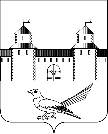               СОВЕТ ДЕПУТАТОВМУНИЦИПАЛЬНОГО ОБРАЗОВАНИЯ СОРОЧИНСКИЙ ГОРОДСКОЙ ОКРУГ       ОРЕНБУРГСКОЙ ОБЛАСТИ                                                      Проект       (    СЕССИЯ ПЯТОГО СОЗЫВА)                                                                          РЕШЕНИЕ        от «___» _________ 2020 года № ____  Об исполнении бюджета муниципального  образования Сорочинский городской округ   Оренбургской области за 2019 годВ соответствии со статьями 12, 132 Конституции Российской Федерации, статьей 9, 264.6 Бюджетного кодекса Российской Федерации, Федеральным законом от 06.10.2003 N 131-ФЗ "Об общих принципах организации местного самоуправления в Российской Федерации", на основании статьи 27 Устава муниципального образования Сорочинский городской округ Оренбургской области, Совет депутатов муниципального образования Сорочинский городской округ Оренбургской области РЕШИЛ:1. Утвердить отчет об исполнении бюджета муниципального образования Сорочинский городской округ Оренбургской области за 2019 год по доходам в сумме 1 096 075 088 рублей 07 копеек, по расходам - в сумме 1 063 775 617 рублей 53 копейки, с превышением доходов над расходами (профицит бюджета) в сумме 32 299 470 рублей 54 копейки со следующими показателями:1.1. По доходам бюджета муниципального образования Сорочинский городской округ Оренбургской области за 2019 год по кодам классификации доходов бюджетов согласно приложению № 1 к настоящему решению;1.2. По расходам бюджета муниципального образования Сорочинский городской округ Оренбургской области за 2019 год по разделам и подразделам классификации расходов бюджетов согласно приложению № 2 к настоящему решению;         1.3. По расходам бюджета муниципального образования Сорочинский городской округ Оренбургской области за 2019 год по ведомственной структуре расходов бюджета муниципального образования Сорочинский городской округ Оренбургской области согласно приложению № 3 к настоящему решению;        1.4. По источникам финансирования дефицита бюджета муниципального образования Сорочинский городской округ Оренбургской области за 2019 год по кодам классификации источников финансирования дефицитов бюджетов согласно приложению № 4 к настоящему решению. 2. Настоящее решение вступает в силу после его официального опубликования в Информационном бюллетене «Сорочинск официальный» и подлежит опубликованию в газете «Сорочинский вестник».        3. Контроль за исполнением настоящего Решения возложить на постоянную депутатскую комиссию по вопросам бюджета, муниципальной собственности и социально-экономическому развитию.ПредседательСовета депутатов муниципального образования                 	                      	Сорочинский городской округ Оренбургской области                                              В.М. ЛардугинГлава муниципального образованияСорочинский городской округ                                                                                    Т.П. Мелентьева                                                                                 Приложение N 1                                                                                                                         к решению Совета депутатов                                                                                                                                                                                                                                                                                                                                                      муниципального образования                                                                                                                          Сорочинский городской округ                                                                                                                          Оренбургской области                                                                                                                                                                                                          от «____» ______2020 года № ___                  Доходы бюджета муниципального образования Сорочинский городской округ Оренбургской области за 2019 год по кодам классификации доходов бюджетов                                                                                                                                                              (рублей)                                                                                                                               Приложение N 2                                                                                                                         к решению Совета депутатов                                                                                                                                                                                                                                                                                                                                                                                    муниципального образования                                                                                                                          Сорочинский городской округ                                                                                                                          Оренбургской области                                                                                                                                                                                                          от «____» ______2020 года № ___Расходы бюджета муниципального образования Сорочинский городской округ Оренбургской области за 2019 год по разделам и подразделам классификации расходов бюджетов                                                                                                                                            (рублей)                                                                                                                              Приложение N 4                                                                                                                         к решению Совета депутатов                                                                                                                                                                                                                                                                                                                                                                                    муниципального образования                                                                                                                          Сорочинский городской округ                                                                                                                          Оренбургской области                                                                                                                                                                                                          от «____» ______2020 года № ___Источники финансирования дефицита бюджета муниципального образования Сорочинский городской округ Оренбургской области за 2019 год по кодам классификации источников финансирования дефицитов бюджетов                                                                                                                                                                                                           (рублей)Наименование показателяКод бюджетной классификацииКод бюджетной классификацииИсполненоНаименование показателяадминистра-тора поступлений доходов бюджетаПоступления по доходам - всего1 096 075 088,07в том числе:Федеральная служба по надзору в сфере природопользования 048663 045,45Плата за выбросы загрязняющих веществ в атмосферный воздух стационарными объектами0481.12.01010.01.0000.120282 414,39Плата за сбросы загрязняющих веществ в водные объекты0481.12.01030.01 0000.12084 161,02Плата за размещение отходов производства 0481.12.01041.01.0000.120144 093,09Плата за размещение твердых коммунальных отходов0481.12.01042.01.0000.1201 376,38Плата за выбросы загрязняющих, образующихся при сжигании на факельных установках и (или) рассеивании попутного нефтяного газа0481.12.01070.01.0000.1200,57Денежные взыскания (штрафы) за нарушение законодательства в области охраны окружающей среды0481.16.25050.01.0000.140151 000,00Федеральная служба по ветеринарному и фитосанитарному надзору 081657 000,00Денежные взыскания (штрафы) за нарушение земельного законодательства 0811.16.25060.01.0000.140630 000,00Прочие поступления от денежных взысканий (штрафов) и иных сумм в возмещение ущерба, зачисляемые в бюджеты городских округов0811.16.90040.04.0000.14027 000,00Федеральное казначейство 10019 331 764,79Доходы от уплаты акцизов на дизельное топливо, подлежащие распределению между бюджетами субъектов Российской Федерации и местными бюджетами с учетом установленных дифференцированных нормативов отчислений в местные бюджеты (по нормативам, установленным Федеральным законом о федеральном бюджете в целях формирования дорожных фондов субъектов Российской Федерации)1001.03.02231.01.0000.1108 799 493,73Доходы от уплаты акцизов на моторные масла для дизельных и (или) карбюраторных (инжекторных) двигателей, подлежащие распределению между бюджетами субъектов Российской Федерации и местными бюджетами с учетом установленных дифференцированных нормативов отчислений в местные бюджеты (по нормативам, установленным Федеральным законом о федеральном бюджете в целях формирования дорожных фондов субъектов Российской Федерации)1001.03.02241.01.0000.11064 678,57Доходы от уплаты акцизов на автомобильный бензин, подлежащие распределению между бюджетами субъектов Российской Федерации и местными бюджетами с учетом установленных дифференцированных нормативов отчислений в местные бюджеты (по нормативам, установленным Федеральным законом о федеральном бюджете в целях формирования дорожных фондов субъектов Российской Федерации)1001.03.02251.01.0000.11011 756 153,54Доходы от уплаты акцизов на прямогонный бензин, подлежащие распределению между бюджетами субъектов Российской Федерации и местными бюджетами с учетом установленных дифференцированных нормативов отчислений в местные бюджеты (по нормативам, установленным Федеральным законом о федеральном бюджете в целях формирования дорожных фондов субъектов Российской Федерации)1001.03.02261.01.0000.110-1 288 561,05Федеральная служба по надзору в сфере транспорта10612 000,00Денежные взыскания (штрафы) за нарушение законодательства Российской Федерации об административных правонарушениях, предусмотренные статьей 20.25 Кодекса Российской Федерации об административных правонарушениях1061.16.43000.01.0000.14012 000,00Федеральная служба по надзору в сфере защиты прав потребителей и благополучия человека 1411 317 374,08Денежные взыскания (штрафы) за административные правонарушения в области государственного регулирования производства и оборота этилового спирта, алкогольной, спиртосодержащей продукции 1411.16.08010.01.0000.14051 944,08Денежные взыскания (штрафы) за административные правонарушения в области государственного регулирования производства и оборота табачной продукции1411.16.08020.01.0000.1405 000,00Денежные взыскания (штрафы) за нарушение законодательства в области охраны окружающей среды 1411.16.25050. 01.0000.140141 000,00Денежные взыскания (штрафы) за нарушение законодательства в области обеспечения санитарно-эпидемиологического благополучия человека и законодательства в сфере защиты прав потребителей 1411.16.28000.01.0000.1401 067 430,00Денежные взыскания (штрафы) за нарушение законодательства Российской Федерации об административных правонарушениях, предусмотренные статьей 20.25 Кодекса Российской Федерации об административных правонарушениях 1411.16.43000.01.0000.1405 500,00Прочие поступления от денежных взысканий (штрафов) и иных сумм в возмещение ущерба, зачисляемые в бюджеты городских округов 1411.16.90040.04.0000.14046 500,00Федеральная антимонопольная служба16121 000,00Денежные взыскания (штрафы) за нарушение законодательства Российской Федерации о контрактной системе в сфере закупок товаров, работ, услуг для обеспечения государственных и муниципальных нужд для нужд городских округов 1611.16.33040.04.0000.14021 000,00Федеральная налоговая служба 182313 992 341,58Налог на доходы физических лиц с доходов, источником которых является налоговый агент, за исключением доходов, в отношении которых исчисление и уплата налога осуществляется в соответствии со ст.227, 227.1 и 228 Налогового кодекса Российской Федерации1821.01.02010.01.0000.110189 182 660,37Налог на доходы физических лиц с доходов, полученных от осуществления деятельности физическими лицами, зарегистрированными в качестве индивидуальных предпринимателей, нотариусов, занимающихся частной практикой, адвокатов, учредивших адвокатские кабинеты и других лиц, занимающихся частной практикой в соответствии со статьей 227 Налогового кодекса Российской Федерации1821.01.02020.01.0000.110478 826,75Налог на доходы физических лиц с доходов, полученных физическими лицами в соответствии со статьей 228 Налогового Кодекса Российской Федерации1821.01.02030.01.0000.1102 461 607,59Налог, взимаемый с налогоплательщиков, выбравших в качестве объекта налогообложения доходы 1821.05.01011.01.0000.11042 547 302,95Налог, взимаемый с налогоплательщиков, выбравших в качества объекта налогообложения доходы (за налоговые периоды, истекшие до 1 января 2011 года)182 1.05.01012.01.0000.1101,19Налог, взимаемый с налогоплательщиков, выбравших в качестве объекта налогообложения доходы, уменьшенные на величину расходов (в том числе минимальный налог, зачисляемый в бюджеты субъектов Российской Федерации)1821.05.01021.01.0000.11020 230 877,68Минимальный налог, зачисляемый в бюджеты субъектов Российской Федерации (за налоговые периоды, истекшие до 1 января 2016 года)1821.05.01050.01.0000.110125 571,21Единый налог на вмененный доход для отдельных видов деятельности 1821.05.02010.02.0000.11012 268 178,87Единый налог на вмененный доход для отдельных видов деятельности (за налоговые периоды, истекшие до 1 января 2011 года) 1821.05.02020.02.0000.1102 086,92Единый сельскохозяйственный налог 1821.05.03010.01.0000.1104 621 373,84Единый сельскохозяйственный налог (за налоговые периоды, истекшие до 1 января 2011 года)1821.05.03020.01.0000.11016,64Налог, взимаемый в связи с применением патентной системы налогообложения, зачисляемый в бюджеты городских округов 1821.05.04010.02.0000.1102 113 093,10Налог на имущество физических лиц, взимаемый по ставкам, применяемым к объектам налогообложения, расположенным в границах городских округов 1821.06.01020.04.0000.1103 333 259,15Земельный налог с организаций, обладающих земельным участком, расположенным в границах городских округов1821.06.06032.04.0000.11018 251 956,68Земельный налог с физических лиц, обладающих земельным участком, расположенным в границах городских округов 1821.06.06042.04.0000.11013 504 448,80Сбор за пользование объектами водных биологических ресурсов (по внутренним водным объектам) 1821.07.04030.01.0000.1103 280,00Государственная пошлина по делам, рассматриваемым в судах общей юрисдикции, мировыми судьями (за исключением Верховного Суда Российской Федерации) 1821.08.03010.01.0000.1104 676 226,78Государственная пошлина за государственную регистрацию юридического лица, физических лиц в качестве индивидуальных предпринимателей, изменений, вносимых в учредительные документы юридического лица, за государственную регистрацию ликвидации юридического лица и другие юридически значимые действия1821.08.07010.01.0000.1103 360,00Земельный налог (по обязательствам, возникшим до 1 января 2006 года), мобилизуемый на территориях городских округов1821.09.04052.04.0000.110990,78Денежные взыскания (штрафы) за нарушение законодательства о налогах и сборах, предусмотренные статьями 116, 119.1, 119.2, пунктами 1 и 2 статьи 120, статьями 125, 126, 126.1, 128, 129, 129.1 129.4, 132, 133, 134, 135, 135.1,135.2 Налогового кодекса Российской Федерации1821.16.03010.01.0000.140169 110,19Денежные взыскания (штрафы) за административные правонарушения в области налогов и сборов, предусмотренные Кодексом Российской Федерации об административных правонарушениях 1821.16.03030.01.0000.14017 935,86Денежные взыскания (штрафы) за нарушение законодательства о применении контрольно-кассовой техники при осуществлении наличных денежных расчетов и (или) расчетов с использованием платежных карт 1821.16.06000.01.0000.140176,23Министерство внутренних дел Российской Федерации1882 539 649,13Государственная пошлина за совершение действий, связанных с приобретением гражданства Российской Федерации или выходом из гражданства Российской Федерации, а также с въездом в Российскую Федерацию или выездом из Российской Федерации1881.08.06000.01.0000.110128 850,00Государственная пошлина за выдачу и обмен паспорта гражданина Российской Федерации1881.08.07100.01.0000.110183 015,00Государственная пошлина за государственную регистрацию транспортных средств и юридически значимые действия, связанные с изменениями и выдачей документов на транспортные средства, регистрационных знаков, водительских удостоверений1881.08.07140.01.0000.110447 600,00Денежные взыскания (штрафы) за административные правонарушения в области государственного регулирования производства и оборота этилового спирта, алкогольной, спиртосодержащей продукции1881.16.08010.01.0000.14024 000,00Денежные взыскания (штрафы) и иные суммы, взыскиваемые с лиц, виновных в совершении преступлений, и в возмещение ущерба имуществу, зачисляемые в бюджеты городских округов1881.16.21040.04.0000.140117 680,00Денежные взыскания (штрафы) за нарушение законодательства в области обеспечения санитарно-эпидемиологического благополучия человека и законодательства в сфере защиты прав потребителей 1881.16.28000.01.0000.1409 500,00Прочие денежные взыскания (штрафы) за правонарушения в области дорожного движения 1881.16.30030.01.0000.14049 850,00Денежные взыскания (штрафы) за нарушение законодательства Российской Федерации об административных правонарушениях, предусмотренные статьей 20.25 Кодекса Российской Федерации об административных правонарушениях 1881.16.43000.01.0000.140197 562,39Прочие поступления от денежных взысканий (штрафов) и иных сумм в возмещение ущерба, зачисляемые в бюджеты городских округов 1881.16.90040.04.0000.1401 381 591,74Федеральная служба государственной регистрации, кадастра и картографии 3212 129 988,36Государственная пошлина за государственную регистрацию прав, ограничений (обременений) прав на недвижимое имущество и сделок с ним3211 08.07020.01.0000.1101 930 446,74Денежные взыскания (штрафы) за нарушение земельного законодательства 3211.16.25060.01.0000.140190 956,43Денежные взыскания (штрафы) за нарушение законодательства Российской Федерации об административных правонарушениях, предусмотренные статьей 20.25 Кодекса Российской Федерации об административных правонарушениях3211.16.43000.01.0000.1408 585,19Администрация Сорочинского городского округа Оренбургской области71121 478 262,91Доходы в виде прибыли, приходящейся на доли в уставных (складочных) капиталах хозяйственных товариществ и обществ, или дивидендов по акциям, принадлежащим городским округам7111.11.01040.04.0000.1204 474,00Проценты, полученные от предоставления бюджетных кредитов внутри страны за счет бюджетов городских округов7111.11.03040.04.0000.12020 692,71Доходы от сдачи в аренду имущества, находящегося в оперативном управлении органов управления городских округов и созданных ими учреждений (за исключением имущества муниципальных бюджетных и автономных учреждений)7111.11.05034.04.0000.120380 237,33Прочие поступления от использования имущества, находящегося в собственности городских округов (за исключением имущества муниципальных бюджетных и автономных учреждений, а также имущества муниципальных унитарных предприятий, в том числе казенных)7111.11.09044.04.0000.120821 731,93Доходы, поступающие в порядке возмещения расходов, понесенных в связи с эксплуатацией имущества городских округов7111.13.02064.04.0000.13055 020,86Прочие доходы от компенсации затрат бюджетов городских округов7111.13.02994.04.0000.130208 704,40Доходы от реализации иного имущества, находящегося в собственности городских округов (за исключением имущества муниципальных бюджетных и автономных учреждений, а также имущества муниципальных унитарных предприятий, в том числе казенных), в части реализации материальных запасов по указанному имуществу7111.14.02043.04.0000.44097 299,00Денежные взыскания (штрафы) за нарушение законодательства Российской Федерации о контрактной системе в сфере закупок товаров, работ, услуг для обеспечения государственных и муниципальных нужд для нужд городских округов7111.16.33040.04.0000.140115 267,02Прочие поступления от денежных взысканий (штрафов) и иных сумм в возмещение ущерба, зачисляемые в бюджеты городских округов7111.16.90040.04.0000.140396 549,77Субсидии бюджетам городских округов на реализацию мероприятий по обеспечению жильем молодых семей7112.02.25497.04.0000.1502 536 500,00Прочие субсидии бюджетам городских округов7112.02.29999.04.0000.1501 546 800,00Субвенции бюджетам городских округов на выполнение передаваемых полномочий субъектов Российской Федерации7112.02.30024.04.0000.15018 200,00Субвенции бюджетам городских округов на осуществление полномочий по составлению (изменению) списков кандидатов в присяжные заседатели федеральных судов общей юрисдикции в Российской Федерации7112.02.35120.04.0000.15036 900,00Субвенции бюджетам городских округов на государственную регистрацию актов гражданского состояния7112.02.35930.04.0000.1501 993 400,00Прочие безвозмездные поступления в бюджеты городских округов7112.04.04020.04.0000.15013 400 000,00Возврат прочих остатков субсидий, субвенций и иных межбюджетных трансфертов, имеющих целевое назначение, прошлых лет из бюджетов городских округов7112.19.60010.04.0000.150-153 514,11Управление финансов администрации Сорочинского городского округа Оренбургской области712285 209 100,98Невыясненные поступления, зачисляемые в бюджеты городских округов7121.17.01040.04.0000.180-12 460,02Дотации бюджетам городских округов на выравнивание бюджетной обеспеченности7122.02.15001.04.0000.150276 019 861,00Дотации бюджетам городских округов на поддержку мер по обеспечению сбалансированности бюджетов 7122.02.15002.04.0000.1507 578 000,00Единая субвенция бюджетам городских округов7122.02.39998.04.0000.1501 623 700,00Отдел по культуре и искусству администрации Сорочинского городского округа Оренбургской области7149 350 932,54Субсидии бюджетам городских округов на обеспечение развития и укрепления материально-технической базы домов культуры в населенных пунктах с числом жителе до 50 тысяч человек7142 02.25467.04.0000.1503 514 640,00Субсидия бюджетам городских округов на поддержку отрасли культуры7142.02.25519.04.0000.150158 000,00Прочие субсидии бюджетам городских округов7142.02.29999.04.0000.150543 173,54Межбюджетные трансферты, передаваемые бюджетам городских округов на создание модельных муниципальных библиотек7142.02.45454.04.0000.1505 000 000,00Поступления от денежных пожертвований, предоставляемых негосударственными организациями получателям средств бюджетов городских округов, на реализацию проектов общественной инфраструктуры, основанных на местных инициативах7142.04.04020.04.0000.15086 728,00Поступления от денежных пожертвований, предоставляемых физическими лицами получателям средств бюджетов городских округов, на реализацию проектов общественной инфраструктуры, основанных на местных инициативах7142.07.04020.04.0000.15048 391,00Отдел по управлению имуществом и земельным отношениям администрации Сорочинского городского округа Оренбургской области71540 274 266,28Доходы, получаемые в виде арендной платы за земельные участки, государственная собственность на которые не разграничена и которые расположены в границах городских округов, а также средства от продажи права на заключение договоров аренды указанных земельных участков7151.11.05012.04.0000.12018 457 239,96Прочие поступления от использования имущества, находящегося в собственности городских округов (за исключением имущества муниципальных бюджетных и автономных учреждений, а также имущества муниципальных унитарных предприятий, в том числе казенных)7151.11.09044.04.0000.120407 057,89Прочие доходы от компенсации затрат бюджетов городских округов7151.13.02994.04.0000.1301 139,56Доходы от реализации имущества, находящегося в оперативном управлении учреждений, находящихся в ведении органов управления городских округов (за исключением имущества муниципальных бюджетных и автономных учреждений), в части реализации материальных запасов по указанному имуществу7151.14.02042.04.0000.4404 692,00Доходы от реализации иного имущества, находящегося в собственности городских округов (за исключением имущества муниципальных бюджетных и автономных учреждений, а также имущества муниципальных унитарных предприятий, в том числе казенных), в части реализации основных средств по указанному имуществу7151.14.02043.04.0000.410850 525,75Доходы от продажи земельных участков, государственная собственность на которые не разграничена и которые расположены в границах городских округов7151.14.06012.04.0000.4305 446 107,37Доходы от продажи земельных участков, находящихся в собственности городских округов (за исключением земельных участков муниципальных бюджетных и автономных учреждений)7151.14.06024.04.0000.4304 143,75Субвенции бюджетам городских округов на выполнение передаваемых полномочий субъектов Российской Федерации7152.02.30024.04.0000.14011 946 360,00Субвенции бюджетам городских округов на предоставление жилых помещений детям-сиротам и детям, оставшимся без попечения родителей, лицам из их числа по договорам найма специализированных жилых помещений7152.02.35082.04.0000.1503 132 000,00Поступления от денежных пожертвований, предоставляемых негосударственными организациями получателям средств бюджетов городских округов7152.04.04020.04.0000.1505 000,00Поступления от денежных пожертвований, предоставляемых физическими лицами получателям средств бюджетов городских округов7152.07.04020.04.0000.15020 000,00Управление архитектуры, градостроительства и капитального строительства администрации Сорочинского городского округа Оренбургской области71739 214 420,85Государственная пошлина за выдачу разрешения на установку рекламной конструкции7171.08.07150.01.0000.110125 000,00Плата по соглашениям об установлении сервитута, заключенным органами местного самоуправления городских округов, государственными или муниципальными предприятиями либо государственными или муниципальными учреждениями в отношении земельных участков, государственная собственность на которые не разграничена и которые расположены в границах городских округов7171.11.05312.04.0000.12058,52Прочие поступления от использования имущества, находящегося в собственности городских округов (за исключением имущества муниципальных бюджетных и автономных учреждений, а также имущества муниципальных унитарных предприятий, в том числе казенных)7171.11.09044.04.0000.120405 377,20Субсидии бюджетам городских округов на софинансирование капитальных вложений в объекты муниципальной собственности7172 02.20077.04.0000.15038 683 985,13Управление жилищно-коммунального хозяйства администрации Сорочинского городского округа Оренбургской области71845 218 504,12 Государственная пошлина за выдачу органом местного самоуправления городского округа специального разрешения на движение по автомобильным дорогам транспортных средств, осуществляющих перевозки опасных, тяжеловесных и (или) крупногабаритных грузов, зачисляемая в бюджеты городских округов7181.08.07173.01.0000.11019 200,00Прочие поступления от использования имущества, находящегося в собственности городских округов (за исключением имущества муниципальных бюджетных и автономных учреждений, а также имущества муниципальных унитарных предприятий, в том числе казенных)7181.11.09044.04.0000.120236 615,89Прочие доходы от компенсации затрат бюджетов городских округов7181.13.02994.04.0000.1304 915,00Денежные взыскания (штрафы) за нарушение законодательства Российской Федерации о контрактной системе в сфере закупок товаров, работ, услуг для обеспечения государственных и муниципальных нужд для нужд городских округов7181.16.33040.04.0000.140485 635,48Поступления сумм в возмещение вреда, причиняемого автомобильным дорогам местного значения транспортными средствами, осуществляющими перевозки тяжеловесных и (или) крупногабаритных грузов, зачисляемые в бюджеты городских округов7181.16.37030.04.0000.14023 673,23Субсидии бюджетам городских округов на софинансирование капитальных вложений в объекты муниципальной собственности7182.02.20077.04.0000.1507 303 735,00Субсидии бюджетам городских округов на осуществление дорожной деятельности в отношении автомобильных дорог общего пользования, а также капитального ремонта и ремонта дворовых территорий многоквартирных домов, проездов к дворовым территориям многоквартирных домов населенных пунктов7182.02.20216.04.0000.15014 075 400,00Субсидии бюджетам городских округов на  поддержку государственных программ субъектов Российской Федерации  и муниципальных программ формирования современной городской среды7182.02.25555.04.0000.15011 174 400,00Прочие субсидии бюджетам городских округов7182.02.29999.04.0000.1509 739 570,12Субвенции бюджетам городских округов на выполнение передаваемых полномочий субъектов Российской Федерации7182.02.30024.04.0000.150200 339,40Поступления от денежных пожертвований, предоставляемых негосударственными организациями получателям средств бюджетов городских округов7182.04.04020.04.0000.1501 283 000,00Поступления от денежных пожертвований, предоставляемых физическими лицами получателям средств бюджетов городских округов7182.07.04020.04.0000.150672 020,00Отдел по работе с сельскими территориями администрации Сорочинского городского округа Оренбургской области71954 000,00Поступления от денежных пожертвований, предоставляемых негосударственными организациями получателям средств бюджетов городских округов7192 04.04020.04.0000.15054 000,00Управление образования администрации Сорочинского городского округа Оренбургской области771314 473 990,00Субсидии бюджетам городских округов на реализацию мероприятий государственной программы Российской Федерации «Доступная среда» на 2011-2020 годы7712.02.25027.04.0000.150229 500,00Субсидии бюджетам городских округов на создание в общеобразовательных организациях, расположенных в сельской местности, условий для занятий физической культурой и спортом7712.02 25097.04.0000.150 528 500,00Субсидии бюджетам городских округов на оснащение объектов спортивной инфраструктуры спортивно-технологическим оборудованием7712.02.25228.04.0000.1503 076 600,00Прочие субсидии бюджетам городских округов7712.02.29999.04.0000.15010 880 575,50Субвенции бюджетам городских округов на выполнение передаваемых полномочий субъектов Российской Федерации7712.02.30024.04.0000.150291 904 892,53Субвенции бюджетам городских округов на компенсацию части платы, взимаемой с родителей (законных представителей) за присмотр и уход за детьми, посещающими образовательные организации, реализующие образовательные программы дошкольного образования7712.02.30029.04.0000.1507 235 600,00Субвенции бюджетам городских округов на выплату единовременного пособия при всех формах устройства детей, лишенных родительского попечения, в семью7712.02.35260.04.0000.150261 321,97Поступления от денежных пожертвований, предоставляемых негосударственными организациями получателям средств бюджетов городских округов7712.04.04020.04.0000.150357 000,00Министерство природных ресурсов, экологии и имущественных отношений Оренбургской области817115 500,00Денежные взыскания (штрафы) за нарушение законодательства в области охраны окружающей среды8171.16.25050.01.0000.140115 500,00Министерство сельского хозяйства, пищевой и перерабатывающей промышленности Оренбургской области84221 947,00Прочие поступления от денежных взысканий (штрафов) и иных сумм в возмещение ущерба, зачисляемые в бюджеты городских округов8421.16.90040.04.0000.14021 947,00НаименованиеРЗПРУтвержденный бюджет с учетом внесенных измененийИсполненоОтклонение(+,-)Общегосударственные вопросы01139 723 854,79102 453 214,24-37 270 640,55Функционирование высшего должностного лица субъекта Российской Федерации и муниципального образования01022 479 467,212 479 467,210,00Функционирование законодательных (представительных) органов государственной власти и представительных органов муниципальных образований0103593 162,39 586 862,39-6 300,00Функционирование Правительства Российской Федерации, высших исполнительных органов государственной власти субъектов Российской Федерации, местных администраций010422 758 562,2122 477 025,28-281 536,93Судебная система010536 900,0036 900,000,00Обеспечение деятельности финансовых, налоговых и таможенных органов и органов финансового (финансово-бюджетного) надзора010614 712 290,9014 660 880,83-54 410,07Резервные фонды0111102 514,860,00-102 514,86Другие общегосударственные вопросы011399 040 957,2262 212 078,53-36 828 878,69Национальная безопасность и правоохранительная деятельность034 601 498,53 4 473 533,13-127 965,40Органы юстиции03041 993 400,001 993 400,000,00Защита населения и территории от чрезвычайных ситуаций природного и техногенного характера, гражданская оборона03092 491 098,532 371 263,13-119 835,40Другие вопросы в области национальной безопасности и правоохранительной деятельности0314117 000,00108 870,00-8 130,00Национальная экономика04106 999 385,06104 726 158,91-2 273 226,15Сельское хозяйство и рыболовство0405200 700,00200 339,40-360,60Транспорт0408427 500,00424 500,00-3 000,00Дорожное хозяйство (дорожные фонды)040997 982 164,5695 871 784,71-2 110 379,85Другие вопросы в области национальной экономики04              128 389 020,508 229 534,80-159 485,70Жилищно-коммунальное хозяйство05112 320 654,69110 732 209,60-1 588 445,09Жилищное хозяйство050124 223 250,0024 020 783,15-202 466,85Коммунальное хозяйство050251 741 221,9851 532 632,44-208 589,54Благоустройство050333 333 668,9332 308 876,23-1 024 792,70Другие вопросы в области жилищно-коммунального хозяйства05053 022 513,782 869 917,78-152 596,00Образование07589 633 970,82589 344 167,83-289 802,99Дошкольное образование0701146 368 124,86146 269 814,49-98 310,37Общее образование0702353 442 232,01353 421 607,51-20 624,50Дополнительное образование детей070355 001 874,9954 972 046,14-29 828,85Молодежная политика и оздоровление детей0707195 600,00135 301,95-60 298,05Другие вопросы в области образования070934 626 138,9634 545 397,74-80 741,22Культура, кинематография0898 198 587,3296 414 712,00-1 783 875,32Культура080165 054 033,8064 970 737,47-83 286,33Другие вопросы в области культуры, кинематографии080433 144 553,5231 443 974,53-1 700 578,99Социальная политика1041 610 771,40 41 610 596,27-175,13Пенсионное обеспечение10013 786 371,403 786 371,400,00Социальное обеспечение населения10035 477 100,005 477 100,000,00Охрана семьи и детства100432 347 300,0032 347 124,87-175,13Физическая культура и спорт1114 083 000,0014 011 896,78-71 103,22Массовый спорт11025 891 600,005 853 588,78-38 011,22Спорт высших достижений11038 191 400,008 158 308,00-33 092,00 Обслуживание государственного и муниципального долга139 128,779 128,770,00Обслуживание государственного внутреннего и муниципального долга13	019 128,779 128,770,00Итого расходов1 107 180 851,381 063 775 617,53-43 405 233,85Приложение № 3Приложение № 3к решению Совета депутатовк решению Совета депутатовмуниципального образованиямуниципального образованияСорочинский городской округСорочинский городской округОренбургской областиОренбургской областиот "___"_______2020 года №___от "___"_______2020 года №___Расходы бюджета муниципального образования Сорочинский городской округ Оренбургской области на 2019 годРасходы бюджета муниципального образования Сорочинский городской округ Оренбургской области на 2019 годРасходы бюджета муниципального образования Сорочинский городской округ Оренбургской области на 2019 годРасходы бюджета муниципального образования Сорочинский городской округ Оренбургской области на 2019 годРасходы бюджета муниципального образования Сорочинский городской округ Оренбургской области на 2019 годРасходы бюджета муниципального образования Сорочинский городской округ Оренбургской области на 2019 годРасходы бюджета муниципального образования Сорочинский городской округ Оренбургской области на 2019 годРасходы бюджета муниципального образования Сорочинский городской округ Оренбургской области на 2019 годРасходы бюджета муниципального образования Сорочинский городской округ Оренбургской области на 2019 годпо ведомственной структуре расходов бюджета муниципального образования Сорочинский городской округ Оренбургской областипо ведомственной структуре расходов бюджета муниципального образования Сорочинский городской округ Оренбургской областипо ведомственной структуре расходов бюджета муниципального образования Сорочинский городской округ Оренбургской областипо ведомственной структуре расходов бюджета муниципального образования Сорочинский городской округ Оренбургской областипо ведомственной структуре расходов бюджета муниципального образования Сорочинский городской округ Оренбургской областипо ведомственной структуре расходов бюджета муниципального образования Сорочинский городской округ Оренбургской областипо ведомственной структуре расходов бюджета муниципального образования Сорочинский городской округ Оренбургской областипо ведомственной структуре расходов бюджета муниципального образования Сорочинский городской округ Оренбургской областипо ведомственной структуре расходов бюджета муниципального образования Сорочинский городской округ Оренбургской области(рублей)Наименование показателяВЕДРЗПРЦСРВРУтвержденный бюджет с учетом внесенных измененийИсполненоОтклонение (+,-)1234567891. Представительный орган муниципального образования – Совет депутатов муниципального образования Сорочинский городской округ Оренбургской области702593 162,39586 862,39-6 300,00Общегосударственные вопросы70201593 162,39586 862,39-6 300,00Функционирование законодательных (представительных) органов государственной власти и представительных органов муниципальных образований7020103593 162,39586 862,39-6 300,00Муниципальная программа «Содействие занятости населения и улучшение условий охраны труда в Сорочинском городском округе Оренбургской области на 2014-2021 годы»702010307 0 00 000003 000,001 700,00-1 300,00Подпрограмма «Улучшение условий охраны труда в Сорочинском городском округе на 2014-2021 годы»702010307 2 00 000003 000,001 700,00-1 300,00Проведение обязательных периодических медицинских осмотров702010307 2 01 700303 000,001 700,00-1 300,00 Иные закупки товаров, работ и услуг для обеспечения государственных (муниципальных) нужд702010307 2 01 700302403 000,001 700,00-1 300,00Непрограммные мероприятия702010371 0 00 00000590 162,39585 162,39-5 000,00Центральный аппарат702010371 0 00 00020590 162,39585 162,39-5 000,00Расходы на выплаты персоналу государственных (муниципальных) органов702010371 0 00 00020120490 162,39490 162,390,00Иные закупки товаров, работ и услуг для обеспечения государственных (муниципальных) нужд702010371 0 00 00020240100 000,0095 000,00-5 000,002. Администрация Cорочинского городского округа Оренбургской области71197 037 522,3296 114 061,64-923 460,68Общегосударственные вопросы7110172 114 422,3971 435 728,38-678 694,01Функционирование высшего должностного лица субъекта Российской Федерации и муниципального образования71101022 479 467,212 479 467,210,00Муниципальная программа "Управление муниципальными финансами и муниципальным долгом Сорочинского городского округа Оренбургской области на 2016-2021 годы"711010222 0 00 00000118 837,85118 837,850,00Подпрограмма "Повышение эффективности бюджетных расходов Сорочинского городского округа на 2016-2021 годы"711010222 3 00 00000118 837,85118 837,850,00Основное мероприятие "Повышение качества управления муниципальными финансами"711010222 3 01 00000118 837,85118 837,850,00Высшее должностное лицо муниципального образования711010222 3 01 00010118 837,85118 837,850,00Расходы на выплаты персоналу государственных (муниципальных) органов711010222 3 01 00010120118 837,85118 837,850,00Непрограммные расходы711010271 0 00 000002 360 629,36 2 360 629,360,00Высшее должностное лицо муниципального образования711010271 0 00 000102 360 629,36 2 360 629,360,00Расходы на выплаты персоналу государственных (муниципальных) органов711010271 0 00 000101202 360 629,36 2 360 629,360,00Функционирование Правительства Российской Федерации, высших исполнительных органов государственной власти субъектов Российской Федерации, местных администраций711010422 758 562,2122 477 025,28-281 536,93Муниципальная программа "Содействие занятости населения и улучшение условий охраны труда в Сорочинском городском округе Оренбургской области на 2014-2021 годы"711010407 0 00 00000133 100,00 34 000,00-99 100,00Подпрограмма "Улучшение условий охраны труда в Сорочинском городском округе на 2014-2021 годы"711010407 2 00 00000133 100,00 34 000,00-99 100,00Основное мероприятие "Обеспечение мер по улучшению условий охраны труда"711010407 2 01 00000133 100,00 34 000,00-99 100,00Организация и проведение мероприятий в области охраны труда711010407 2 01 7002028 100,000,00-28 100,00Иные закупки товаров, работ и услуг для обеспечения государственных (муниципальных) нужд711010407 2 01 7002024028 100,000,00-28 100,00Проведение обязательных периодических медицинских осмотров711010407 2 01 70030105 000,0034 000,00-71 000,00Иные закупки товаров, работ и услуг для обеспечения государственных (муниципальных) нужд711010407 2 01 70030240105 000,0034 000,00-71 000,00Муниципальная программа "Эффективная власть Сорочинского городского округа Оренбургской области на 2014-2021 годы"7110104 31 0 00 0000022 625 462,2122 443 025,28-182 436,93Основное мероприятие "Обеспечение деятельности администрации Сорочинского городского округа в рамках муниципальной программы "Эффективная власть Сорочинского городского округа Оренбургской области на 2014-2021 годы"711010431 0 02 0000021 340 462,2121 298 904,18-41 558,03Центральный аппарат711010431 0 02 0002021 340 462,2121 298 904,18-41 558,03Расходы на выплаты персоналу государственных (муниципальных) органов711010431 0 02 0002012020 781 986,3620 767 553,33-14 433,03Иные закупки товаров, работ и услуг для обеспечения государственных (муниципальных) нужд7110104 31 0 02 00020240377 376,20350 276,20-27 100,00Уплата налогов, сборов и иных платежей711010431 0 02 00020850181 099,65181 074,65-25,00Подпрограмма "Информационный город Сорочинского городского округа на 2014-2021 годы"711010431 6 00 000001 285 000,001 144 121,10-140 878,90Основное мероприятие "Обеспечение открытости информации о деятельности органов местного самоуправления"711010431 6 02 000001 285 000,001 144 121,10-140 878,90Резервный фонд администрации Сорочинского городского округа711010431 6 02 00110135 000,00135 000,000,00Иные закупки товаров, работ и услуг для обеспечения государственных (муниципальных) нужд711010431 6 02 00110240135 000,00135 000,000,00Обеспечение доступа населения к информации о деятельности органов местного самоуправления711010431 6 02 702501 150 000,001 009 121,10-140 878,90Иные закупки товаров, работ и услуг для обеспечения государственных (муниципальных) нужд711010431 6 02 702502401 150 000,001 009 121,10-140 878,90Судебная система711010536 900,0036 900,000,00Непрограммные расходы за счет субвенций, поступивших из вышестоящих бюджетов711010573 0 00 0000036 900,0036 900,000,00Осуществление полномочий по составлению (изменению) списков кандидатов в присяжные заседатели федеральных судов общей юрисдикции в Российской Федерации711010573 0 00 5120036 900,0036 900,000,00Иные закупки товаров, работ и услуг для обеспечения государственных (муниципальных) нужд711010573 0 00 5120024036 900,0036 900,000,00Резервные фонды7110111102 514,860,00-102 514,86Непрограммные расходы711011171 0 00 00000102 514,860,00-102 514,86Резервный фонд администрации Сорочинского городского округа711011171 0 00 00110102 508,180,00-102 508,18Резервные средства711011171 0 00 00110870102 508,180,00-102 508,18Резервный фонд по чрезвычайным ситуациям муниципального образования Сорочинский городской округ711011171 0 00 001206,680,00-6,68Резервные средства711011171 0 00 001208706,680,00-6,68Другие общегосударственные вопросы711011346 736 978,1146 442 335,89-294 642,22Муниципальная программа "Содействие занятости населения и улучшение условий охраны труда в Сорочинском городском округе Оренбургской области на 2014-2021 годы"711011307 0 00 00000263 890,00215 918,00-47 972,00Подпрограмма "Улучшение условий охраны труда в Сорочинском городском округе на 2014-2021 годы"711011307 2 00 00000263 890,00215 918,00-47 972,00Основное мероприятие "Обеспечение мер по улучшению условий охраны труда"711011307 2 01 00000263 890,00215 918,00-47 972,00Организация и проведение мероприятий в области охраны труда711011307 2 01 7002010 792,0010 792,000,00Иные закупки товаров, работ и услуг для обеспечения государственных (муниципальных) нужд711011307 2 01 7002024010 792,0010 792,000,00Проведение обязательных периодических медицинских осмотров711011307 2 01 70030253 098,00205 126,00-47 972,00Иные закупки товаров, работ и услуг для обеспечения государственных (муниципальных) нужд711011307 2 01 70030240253 098,00205 126,00-47 972,00Муниципальная программа "Безопасность в Сорочинском городском округе Оренбургской области на 2014-2021 годы"711011310 0 00 00000616 052,00606 052,00-10 000,00Подпрограмма "Укрепление пожарной безопасности на территории Сорочинского городского округа на 2014-2021 годы"711011310 2 00 00000191 652,00181 652,00-10 000,00Основное мероприятие "Укрепление пожарной безопасности муниципальных зданий и сооружений"711011310 2 01 00000191 652,00181 652,00-10 000,00Повышение и укрепление безопасности объектов муниципальной собственности711011310 2 01 70060191 652,00181 652,00-10 000,00Иные закупки товаров, работ и услуг для обеспечения государственных (муниципальных) нужд711011310 2 01 70060240191 652,00181 652,00-10 000,00Подпрограмма "Комплексная программа по профилактике правонарушений, преступлений и противодействию злоупотреблению наркотиками и их незаконному обороту в Сорочинском городском округе на 2014-2021 годы"711011310 3 00 00000424 400,00424 400,000,00Основное мероприятие "Выполнение государственных полномочий по организации и осуществлению деятельности комиссии по делам несовершеннолетних и защите их прав"711011310 3 03 00000424 400,00424 400,000,00Осуществление переданных полномочий по созданию и организации деятельности комиссий по делам несовершеннолетних и защите их прав711011310 3 03 80951424 400,00424 400,000,00Расходы на выплаты персоналу государственных (муниципальных) органов711011310 3 03 80951120414 400,0414 400,000,00Иные закупки товаров, работ и услуг для обеспечения государственных (муниципальных) нужд711011310 3 03 8095124010 000,0010 000,000,00Муниципальная программа "Экономическое развитие Сорочинского городского округа Оренбургской области на 2014-2021 годы"711011315 0 00 0000016 100,0016 100,000,00Подпрограмма "Развитие торговли в Сорочинском городском округе на 2016-2021 годы"711011315 3 00 0000016 100,0016 100,000,00Основное мероприятие "Формирование торгового реестра"711011315 3 02 0000016 100,0016 100,000,00Осуществление переданных полномочий по формированию торгового реестра711011315 3 02 8095216 100,0016 100,000,00Расходы на выплаты персоналу государственных (муниципальных) органов711011315 3 02 8095212015 000,0015 000,000,00Иные закупки товаров, работ и услуг для обеспечения государственных (муниципальных) нужд711011315 3 02 809522401 100,001 100,000,00Муниципальная программа "Эффективная власть Сорочинского городского округа Оренбургской области на 2014-2021 годы"711011331 0 00 0000045 826 155,2445 589 485,02-236 670,22Основное мероприятие "Обеспечение деятельности по обслуживанию органов местного самоуправления в рамках муниципальной программы "Эффективная власть Сорочинского городского округа Оренбургской области на 2014-2021 годы"711011331 0 01 0000041 690 322,2341 612 784,05-77 538,18Обеспечение деятельности учебно-методических кабинетов и учреждений по ведению бюджетного и бухгалтерского учета711011331 0 01 00130290 200,55290 200,550,00Расходы на выплаты персоналу государственных (муниципальных) учреждений711011331 0 01 00130110289 720,55289 720,550,00Иные закупки товаров, работ и услуг для обеспечения государственных (муниципальных) нужд711011331 0 01 00140240480,00480,000,00Обеспечение деятельности по хозяйственному обслуживанию органов местного самоуправления711011331 0 01 0014041 400 121,6841 322 583,50-77 538,18Расходы на выплаты персоналу государственных (муниципальных) учреждений711011331 0 01 0014011027 111 088,6727 111 088,670,00Иные закупки товаров, работ и услуг для обеспечения государственных (муниципальных) нужд711011331 0 01 0014024014 230 128,9914 152 590,81-77 538,18Уплата налогов, сборов и иных платежей711011331 0 01 0014085058 904,0258 904,020,00Подпрограмма "Снижение административных барьеров, оптимизация и повышение качества предоставления муниципальных услуг, в том числе на базе многофункционального центра предоставления муниципальных услуг Сорочинского городского округа на 2014-2021 годы"711011331 2 00 000004 095 833,013 971 560,97-124 272,04Основное мероприятие "Организация предоставления государственных и муниципальных услуг в многофункциональном центре предоставления государственных и муниципальных услуг"711011331 2 01 000004 095 833,013 971 560,97-124 272,04Обеспечение деятельности муниципального казенного учреждения "Многофункциональный центр предоставления государственных и муниципальных услуг" Сорочинского городского округа Оренбургской области711011331 2 01 001904 095 833,013 971 560,97-124 272,04Расходы на выплаты персоналу государственных (муниципальных) учреждений711011331 2 01 001901103 366 219,423 328 006,51-38 212,91Иные закупки товаров, работ и услуг для обеспечения государственных (муниципальных) нужд711011331 2 01 00190240715 940,10631 039,4684 900,64Уплата налогов, сборов и иных платежей711011331 2 01 0019085013 673,4912 515,001 158,49Подпрограмма "О противодействии коррупции в Сорочинском городском округе на 2014-2021 годы"711011331 4 00 0000020 000,005 140,00-14 860,00Основное мероприятие "Повышение квалификации муниципальных служащих по направлению "Противодействие коррупции"711011331 4 01 0000020 000,005 140,00-14 860,00Проведение мероприятий по противодействию коррупции711011331 4 01 7027020 000,005 140,00-14 860,00Расходы на выплаты персоналу государственных (муниципальных) органов711011331 4 01 7027012020 000,005 140,00-14 860,00Подпрограмма "Информационный город Сорочинского городского округа на 2014-2021 годы"711011331 6 00 0000020 000,000,00-20 000,00Основное мероприятие "Осуществление перевода государственных и муниципальных услуг в электронный вид"711011331 6 01 0000020 000,000,00-20 000,00Внедрение информационно-коммуникационных технологий711011331 6 01 7029020 000,000,00-20 000,00Иные закупки товаров, работ и услуг для обеспечения государственных (муниципальных) нужд71101 13 31 6 01 7029024020 000,000,00-20 000,00Непрограммные расходы7110113 71 0 00 0000014 780,8714 780,870,00Выполнение других обязательств муниципального образования Сорочинский городской округ711011371 0 00 9004014 780,8714 780,870,00Исполнение судебных актов711011371 0 00 9004083014 780,8714 780,870,00Национальная безопасность и правоохранительная деятельность71103004 151 498,534 041 133,13-110 365,40Органы юстиции71103041 993 400,001 993 400,000,00Муниципальная программа "Эффективная власть Сорочинского городского округа Оренбургской области на 2014-2021 годы"7110304 31 0 00 000001 993 400,001 993 400,000,00Основное мероприятие "Обеспечение деятельности администрации Сорочинского городского округа в рамках муниципальной программы "Эффективная власть Сорочинского городского округа Оренбургской области на 2014-2021 годы"711030431 0 02 000001 993 400,001 993 400,000,00Осуществление переданных, в соответствии с пунктом 1 статьи 4 Федерального закона от 15 ноября 1997 года №143-ФЗ "Об актах гражданского состояния" полномочий, Российской Федерации на государственную регистрацию актов гражданского состояния7110304 31 0 02 593021 993 400,001 993 400,000,00Расходы на выплаты персоналу государственных (муниципальных) органов711030431 0 02 593021201 778 672,201 778 672,200,00Иные закупки товаров, работ и услуг для обеспечения государственных (муниципальных) нужд711030431 0 02 59302240214 727,80214 727,800,00Защита населения и территории от чрезвычайных ситуаций природного и техногенного характера, гражданская оборона71103092 041 098,531 938 863,13-102 235,40Муниципальная программа "Содействие занятости населения и улучшение условий охраны труда в Сорочинском городском округе Оренбургской области на 2014-2021 годы"711030907 0 00 0000019 510,0017 960,00-1 550,00Подпрограмма "Улучшение условий охраны труда в Сорочинском городском округе на 2014-2021 годы"711030907 2 00 0000019 510,0017 960,00-1 550,00Основное мероприятие "Обеспечение мер по улучшению условий охраны труда"711030907 2 01 0000019 510,0017 960,00-1 550,00Проведение обязательных периодических медицинских осмотров711030907 2 01 7003019 510,0017 960,00-1 550,00Иные закупки товаров, работ и услуг для обеспечения государственных (муниципальных) нужд711030907 2 01 7003024019 510,0017 960,00-1 550,00Муниципальная программа "Безопасность в Сорочинском городском округе Оренбургской области на 2014-2021 годы"711030910 0 00 000002 021 588,531 920 903,13-100 685,40Подпрограмма "Обеспечение безопасности людей на водных объектах и во время паводка на территории Сорочинского городского округа на 2015-2021 годы"711030910 5 00 0000010 000,009 486,00-514,00Основное мероприятие "Проведение мероприятий в области обеспечения безопасности на водных объектах"711030910 5 01 0000010 000,009 486,00-514,00Организация и проведение мероприятий в области безопасности на водных объектах711030910 5 01 7030010 000,009 486,00-514,00Иные закупки товаров, работ и услуг для обеспечения государственных (муниципальных) нужд711030910 5 01 70300 24010 000,009 486,00-514,00Подпрограмма "Построение и развитие аппаратно-программного комплекса "Безопасный город" в Сорочинском городском округе на 2016-2021 годы"711030910 6 00 000002 011 588,531 911 417,13-100 171,40Основное мероприятие "Построение аппаратно-программного комплекса "Безопасный город""711030910 6 01 00000315 000,00262 109,00-52 891,00Развитие системы безопасности людей и сфер их жизнедеятельности711030910 6 01 70310315 000,00262 109,00-52 891,00Иные закупки товаров, работ и услуг для обеспечения государственных (муниципальных) нужд711030910 6 01 70310240315 000,00262 109,00-52 891,00Основное мероприятие "Обеспечение деятельности служб защиты населения и территорий от чрезвычайных ситуаций муниципального характера"711030910 6 02 000001 696 588,531 649 308,13-47 280,40Содержание единой диспетчерской службы71103 09 10 6 02 001701 696 588,531 649 308,13-47 280,40Расходы на выплаты персоналу государственных (муниципальных) учреждений71103 09 10 6 02 001701101 546 588,531 521 588,53-25 000,00Иные закупки товаров, работ и услуг для обеспечения государственных (муниципальных) нужд71103 09 10 6 02 00170240150 000,00127 719,60-22 280,40Другие вопросы в области национальной безопасности и правоохранительной деятельности7110314117 000,00108 870,00-8 130,00Муниципальная программа "Безопасность в Сорочинском городском округе Оренбургской области на 2014-2021 годы"711031410 0 00 00000117 000,00108 870,00-8 130,00Подпрограмма "Профилактика терроризма и эктремизма на территории Сорочинского городского округа на 2014-2021 годы"711031410 4 00 00000117 000,00108 870,00-8 130,00Основное мероприятие "Обеспечение проведения мероприятий по профилактике терроризма и экстремизма"711031410 4 01 00000117 000,00108 870,00-8 130,00Организация и проведение мероприятий по профилактике терроризма и экстремизма711031410 4 01 70080117 000,00108 870,00-8 130,00Иные закупки товаров, работ и услуг для обеспечения государственных (муниципальных) нужд711031410 4 01 70080240117 000,00108 870,00-8 130,00Национальная экономика7110400368 918,00365 918,00-3 000,00Другие вопросы в области национальной экономики7110412368 918,00365 918,00-3 000,00Муниципальная программа "Развитие жилищно-коммунального хозяйства в Сорочинском городском округе Оренбургской области на 2014-2021 годы"711041205 0 00 0000018 200,0018 200,000,00Подпрограмма "Модернизация объектов коммунальной инфраструктуры Сорочинского городского округа на 2014-2021 годы"711041205 2 00 0000018 200,0018 200,000,00Основное мероприятие "Тарифное регулирование"711041205 2 02 0000018 200,0018 200,000,00Осуществление переданных государственных полномочий в сфере водоснабжения, водоотведения и в области обращения с твердыми коммунальными отходами711041205 2 02 8042018 200,0018 200,000,00Иные закупки товаров, работ и услуг для обеспечения государственных (муниципальных) нужд711041205 2 02 8042024018 200,0018 200,000,00Муниципальная программа "Экономическое развитие Сорочинского городского округа Оренбургской области на 2014-2021 годы"711041215 0 00 00000350 718,00347 718,00-3 000,00Основное мероприятие "Стимулирование развития инвестиционной и инновационной деятельности в рамках муниципальной программы "Экономическое развитие Сорочинского городского округа Оренбургской области на 2014-2021 годы"711041215 0 02 00000200 218,00200 218,000,00Участие в городских, районных, областных презентационных мероприятиях (ярмарки, выставки, форумы) с целью привлечения инвесторов на территорию городского округа711041215 0 02 70110200 218,00200 218,000,00Иные закупки товаров, работ и услуг для обеспечения государственных (муниципальных) нужд711041215 0 02 70110240200 218,00200 218,000,00Подпрограмма "Поддержка и развитие малого и среднего предпринимательства в Сорочинском городском округе на 2014-2021 годы"711041215 1 00 0000060 000,0057 000,00-3 000,00Основное мероприятие "Организация мероприятий по развитию малого и среднего предпринимательства в Сорочинском городском округе"711041215 1 01 0000060 000,0057 000,00-3 000,00Проведение мероприятий по развитию малого и среднего предпринимательства711041215 1 01 7015060 000,0057 000,00-3 000,00Иные закупки товаров, работ и услуг для обеспечения государственных (муниципальных) нужд711041215 1 01 7015024060 000,0057 000,00-3 000,00Подпрограмма "Развитие торговли в Сорочинском городском округе на 2016-2021 годы"7110412  15 3 00 0000090 500,0090 500,000,00Основное мероприятие "Развитие торговли в отдаленных, труднодоступных и малонаселенных пунктах Сорочинского городского округа"711041215 3 01 00000 90 500,0090 500,000,00Возмещение стоимости горюче-смазочных материалов при доставке автомобильным транспортом социально значимых товаров в отдаленные, труднодоступные и малонаселенные пункты Сорочинского городского округа, а также населенные пункты, в которых отсутствуют торговые объекты711041215 3 01 S061090 500,0090 500,000,00Субсидии юридическим лицам (кроме некоммерческих организаций), индивидуальным предпринимателям, физическим лицам - производителям товаров, работ, услуг711041215 3 01 S061081090 500,0090 500,000,00Образование7110700195 600,00135 301,95-60 298,05Молодежная политика7110707195 600,00135 301,95-60 298,05Муниципальная программа "Развитие системы образования в Сорочинском городском округе Оренбургской области на 2014-2021 годы"711070702 0 00 00000139 600,0083 097,39-56 502,61Подпрограмма "Вовлечение молодежи в социальную практику Сорочинского городского округа на 2014-2021 годы"711070702 4 00 00000139 600,0083 097,39-56 502,61Основное мероприятие "Организация и проведение мероприятий в области молодежной политики"711070702 4 01 00000139 600,0083 097,39-56 502,61Проведение мероприятий в области молодежной политике711070702 4 01 70140139 600,0083 097,39-56 502,61Расходы на выплаты персоналу государственных (муниципальных) органов711070702 4 01 7014012029 600,0018 900,00-10 700,00Иные закупки товаров, работ и услуг для обеспечения государственных (муниципальных) нужд711070702 4 01 70140240110 000,0064 197,39-45 802,61Муниципальная программа "Безопасность в Сорочинском городском округе Оренбургской области на 2014-2021 годы"7110707 10 0 00 0000056 000,0053 743,86-2 256,14Подпрограмма "Комплексная программа по профилактике правонарушений, преступлений и противодействию злоупотреблению наркотиками и их незаконному обороту в Сорочинском городском округе на 2014-2021 годы"711070710 3 00 0000056 000,0052 204,56-3 795,44Основное мероприятие "Проведение мероприятий по вопросам профилактики правонарушений и преступлений"711070710 3 01 0000041 000,0038 688,14-2 311,86Обеспечение безопасности граждан и снижение уровня преступности на территории городского округа711070710 3 01 7007041 000,0038 688,14-2 311,86Иные закупки товаров, работ и услуг для обеспечения государственных (муниципальных) нужд711070710 3 01 7007024041 000,0038 688,14-2 311,86Основное мероприятие "Проведение мероприятий по противодействию злоупотреблению наркотиками и их незаконному обороту на территории городского округа"711070710 3 02 0000015 000,0013 516,42-1 483,58Организация и проведение мероприятий, направленных на повышение эффективности профилактической работы на предупреждение возникновения и противодействия злоупотребления наркотическими средствами и их незаконному обороту на территории городского округа711070710 3 02 7008015 000,0013 516,42-1 483,58Иные закупки товаров, работ и услуг для обеспечения государственных (муниципальных) нужд711070710 3 02 7008024015 000,0013 516,42-1 483,58Социальная политика71110009 263 471,409 263 471,400,00Пенсионное обеспечение71110013 786 371,403 786 371,400,00Муниципальная программа "Эффективная власть Сорочинского городского округа Оренбургской области на 2014-2021 годы"711100131 0 00 000003 786 371,403 786 371,400,00Подпрограмма "Развитие муниципальной службы Сорочинского городского округа на 2014-2021 годы"711100131 3 00 000003 786 371,403 786 371,400,00Основное мероприятие "Предоставление социальных доплат к пенсии"711100131 3 02 000003 786 371,403 786 371,400,00Доплаты к пенсиям муниципальных служащих711100131 3 02 900103 786 371,403 786 371,400,00Публичные нормативные социальные выплаты гражданам711100131 3 02 900103103 786 371,403 786 371,400,00Социальное обеспечение населения71110 035 477 100,005 477 100,000,00Муниципальная программа "Развитие жилищного строительства в Сорочинском городском округе Оренбургской области на 2014-2021 годы"7111003 23 0 00 000005 397 100,005 397 100,000,00Подпрограмма "Обеспечение жильем молодых семей в Сорочинском городском округе на 2014–2021 годы"711100323 5 00 000005 397 100,005 397 100,000,00Основное мероприятие "Предоставление социальных выплат молодым семьям на приобретение (строительство) жилья"711100323 5 01 000005 397 100,005 397 100,000,00Реализация мероприятий по обеспечению жильем молодых семей711100323 5 01 L49703 468 500,003 468 500,000,00Социальные выплаты гражданам, кроме публичных нормативных социальных выплат711100323 5 01 L49703203 468 500,003 468 500,000,00Предоставление социальных выплат на строительство (приобретение)жилья отдельным категориям молодых семей711100323 5 01 S08101 928 600,001 928 600,000,00Социальные выплаты гражданам, кроме публичных нормативных социальных выплат711100323 5 01 S08103201 928 600,001 928 600,000,00Непрограммные расходы711100371 0 00 0000080 000,0080 000,000,00Резервный фонд администрации Сорочинского городского округа711100371 0 00 0011010 000,0010 000,000,00Социальные выплаты гражданам, кроме публичных нормативных социальных выплат711100371 0 00 0011032010 000,0010 000,000,00Резервный фонд по чрезвычайным ситуациям муниципального образования Сорочинский городской округ711100371 0 00 0012070 000,0070 000,000,00Социальные выплаты гражданам, кроме публичных нормативных социальных выплат711100371 0 00 0012032070 000,0070 000,000,00Физическая культура и спорт711110010 943 612,0010 872 508,78-71 103,22Массовый спорт71111022 752 212,002 714 200,78-38 011,22Муниципальная программа "Развитие физической культуры, спорта и туризма в Сорочинском городском округе Оренбургской области на 2014-2021 годы"711110213 0 00 000002 752 212,002 714 200,78-38 011,22Подпрограмма "Комплексные меры по совершенствованию системы физической культуры и спорта в Сорочинском городском округе на 2014-2021 годы"711110213 1 00 000002 752 212,002 714 200,78-38 011,22Основное мероприятие "Реализация мер по развитию физической культуры и спорта, осуществление спортивно-массовых и физкультурно-оздоровительных мероприятий"711110213 1 01 000001 152 212,001 141 954,42-10 257,58Реализация календарного плана городских, областных и Всероссийских спортивно-массовых и физкультурно-оздоровительных мероприятий, обеспечение формой и инвентарем71111 02 13 1 01 701201 152 212,001 141 954,42-10 257,58Расходы на выплаты персоналу государственных (муниципальных) органов71111 02 13 1 01 70120120266 489,08256 231,50-10 257,58Иные закупки товаров, работ и услуг для обеспечения государственных (муниципальных) нужд71111 02 13 1 01 70120240885 722,92885 722,920,00Основное мероприятие "Поддержка социально ориентированных некоммерческих организаций осуществляющих свою деятельность в области физической культуры и спорта"711110213 1 02 000001 600 000,001 572 246,36-27 753,64Поддержка социально ориентированных некоммерческих организаций711110213 1 02 900701 600 000,001 572 246,36-27 753,64Субсидии некоммерческим организациям (за исключением государственных (муниципальных) учреждений)711110213 1 02 900706301 600 000,001 572 246,36-27 753,64Спорт высших достижений71111038 191 400,008 158 308,00-33 092,00Муниципальная программа "Содействие занятости населения и улучшение условий охраны труда в Сорочинском городском округе Оренбургской области на 2014-2021 годы"711110307 0 00 0000055 100,0055 100,000,00Подпрограмма "Улучшение условий охраны труда в Сорочинском городском округе на 2014-2021 годы"711110307 2 00 0000055 100,0055 100,000,00Основное мероприятие "Обеспечение мер по улучшению условий охраны труда"711110307 2 01 0000055 100,0055 100,000,00Организация и проведение мероприятий в области охраны труда711110307 2 01 700202 600,002 600,000,00Субсидии бюджетным учреждениям711110307 2 01 700206102 600,002 600,000,00Проведение обязательных периодических медицинских осмотров711110307 2 01 7003052 500,0052 500,000,00Субсидии бюджетным учреждениям711110307 2 01 7003061052 500,0052 500,000,00Муниципальная программа "Безопасность в Сорочинском городском округе Оренбургской области на 2014-2021 годы"711110310 0 00 0000066 000,0062 700,00-3 300,00Подпрограмма "Укрепление пожарной безопасности на территории Сорочинского городского округа на 2014-2021 годы"711110310 2 00 0000066 000,0062 700,00-3 300,00Основное мероприятие "Обеспечение функционирования систем оповещения, систем автоматической пожарной сигнализации и противопожарного водоснабжения"711110310 2 02 0000066 000,0062 700,00-3 300,00Повышение безопасности муниципальных учреждений культуры и образования711110310 2 02 6007066 000,0066 000,0062 700,0062 700,00-3 300,00-3 300,00Повышение безопасности муниципальных учреждений культуры и образования711110310 2 02 6007066 000,0066 000,0062 700,0062 700,00-3 300,00-3 300,00Субсидии бюджетным учреждениям711110310 2 02 6007061066 000,0062 700,00-3 300,00Субсидии бюджетным учреждениям711110310 2 02 6007061066 000,0062 700,00-3 300,00Муниципальная программа "Развитие физической культуры, спорта и туризма в Сорочинском городском округе Оренбургской области на 2014-2021 годы"711110313 0 00 000008 049 700,008 020 908,00-28 792,00Подпрограмма "Комплексные меры по совершенствованию системы физической культуры и спорта в Сорочинском городском округе на 2014-2021 годы"711110313 1 00 000008 049 700,008 020 908,00-28 792,00Основное мероприятие "Реализация мер по развитию физической культуры и спорта, осуществление спортивно-массовых и физкультурно-оздоровительных мероприятий"711110313 1 01 000008 049 700,008 020 908,00-28 792,00Развитие спорта высших достижений и подготовка спортивного резерва711110313 1 01 701308 049 700,008 020 908,00-28 792,00Субсидии бюджетным учреждениям711110313 1 01 701306108 049 700,008 020 908,00-28 792,00Муниципальная программа "Энергоэффективность и развитие энергетики в Сорочинском городском округе Оренбургской области на 2014-2021 годы"711110330 0 00 0000020 600,0019 600,00-1 000,00Подпрограмма "Энергосбережение и повышение энергоэффективности в Сорочинском городском округе на 2014-2021 годы"711110330 1 00 0000020 600,0019 600,00-1 000,00Основное мероприятие "Осуществление технических мер по энергосбережению и повышению энергоэффективности"711110330 1 02 0000020 600,0019 600,00-1 000,00Проведение мероприятий, направленных на энергосбережение711110330 1 02 7024020 600,0019 600,00-1 000,00Субсидии бюджетным учреждениям711110330 1 02 7024061020 600,0019 600,00-1 000,003.Управление финансов администрации Сорочинского городского округа Оренбургской области71258 326 863,8621 797 967,2636 528 896,60Общегосударственные вопросы7120158 317 735,0921 788 838,4936 528 896,60Обеспечение деятельности финансовых, налоговых и таможенных органов и органов финансового (финансово-бюджетного) надзора712010613 478 912,4313 468 091,20-10 821,23Муниципальная программа "Содействие занятости населения и улучшение условий охраны труда в Сорочинском городском округе Оренбургской области на 2014-2021 годы"712010607 0 00 0000031 200,0020 400,00-10 800,00Подпрограмма "Улучшение условий охраны труда в Сорочинском городском округе на 2014-2021 годы"712010607 2 00 0000031 200,0020 400,00-10 800,00Основное мероприятие "Обеспечение мер по улучшению условий охраны труда"712010607 2 01 0000031 200,0020 400,00-10 800,00Проведение обязательных периодических медицинских осмотров712010607 2 01 7003031 200,0020 400,00-10 800,00Иные закупки товаров, работ и услуг для обеспечения государственных (муниципальных) нужд712010607 2 01 7003024031 200,0020 400,00-10 800,00Муниципальная программа «Управление муниципальными финансами и муниципальным долгом Сорочинского городского округа Оренбургской области на 2016 - 2021 годы»712010622 0 00 0000013 447 712,4313 447 691,20-21,23Подпрограмма «Создание организационных условий для составления и исполнения бюджета Сорочинского городского округа на 2016 – 2021 годы»712010622 1 00 0000012 376 289,0512 376 289,050,0Основное мероприятие «Организация составления и исполнения местного бюджета»712010622 1 01 0000012 376 289,0512 376 289,050,0Центральный аппарат712010622 1 01 0002012 376 289,0512 376 289,050,0Расходы на выплаты персоналу государственных (муниципальных) органов712010622 1 01 0002012010 827 800,5010 827 800,500,00Иные закупки товаров, работ и услуг для обеспечения государственных (муниципальных) нужд712010622 1 01 000202401 491 318,551 491 318,550,00Уплата налогов, сборов и иных платежей712010622 1 01 0002085057 170,0057 170,000,00Подпрограмма "Повышение эффективности бюджетных расходов Сорочинского городского округа на 2016-2021 годы"712010622 3 00 000001 071 423,381 071 402,15-21,23Основное мероприятие "Повышение качества управления муниципальными финансами"712010622 3 01 000001 071 423,381 071 402,15-21,23Осуществление мероприятий по повышению эффективности бюджетных расходов712010622 3 01 703401 071 423,381 071 402,15-21,23Расходы на выплаты персоналу государственных (муниципальных) органов712010622 3 01 70340120545 746,38545 725,15-21,23Иные закупки товаров, работ и услуг для обеспечения государственных (муниципальных) нужд712010622 3 01 70340240525 677,00525 677,000,00Другие общегосударственные вопросы712011344 838 822,668 320 747,29-36 518 075,37Муниципальная программа "Содействие занятости населения и улучшение условий охраны труда в Сорочинском городском округе Оренбургской области на 2014-2021 годы"712011307 0 00 0000064 400,0014 400,00-50 000,00Подпрограмма "Улучшение условий охраны труда в Сорочинском городском округе на 2014-2021 годы"712011307 2 00 0000064 400,0014 400,00-50 000,00Основное мероприятие "Обеспечение мер по улучшению условий охраны труда"712011307 2 01 0000064 400,0014 400,00-50 000,00Организация и проведение мероприятий в области охраны труда712011307 2 01 7002014 400,0014 400,000,00Иные закупки товаров, работ и услуг для обеспечения государственных (муниципальных) нужд712011307 2 01 7002024014 400,0014 400,000,00Проведение обязательных периодических медицинских осмотров712011307 2 01 7003050 000,000,00-50 000,00Иные закупки товаров, работ и услуг для обеспечения государственных (муниципальных) нужд712011307 2 01 7003024050 000,000,00-50 000,00Муниципальная программа "Управление муниципальными финансами и муниципальным долгом Сорочинского городского округа Оренбургской области на 2016-2021 годы"712011322 0 00 0000044 774 422,668 306 347,29-36 468 075,37Подпрограмма "Создание организационных условий для составления и исполнения бюджета Сорочинского городского округа на 2016-2021 годы"712011322 1 00 0000044 624 422,668 156 347,29-36 468 075,37Основное мероприятие "Организация составления и исполнения местного бюджета"712011322 1 01 000008 249 422,668 156 347,29-93 075,37Обеспечение деятельности учебно-методических кабинетов и учреждений по ведению бюджетного и бухгалтерского учета712011322 1 01 001308 249 422,668 156 347,29-93 075,37Расходы на выплаты персоналу казенных учреждений712011322 1 01 001301107 727 469,097 723 055,09-4 414,00Иные закупки товаров, работ и услуг для обеспечения государственных (муниципальных) нужд712011322 1 01 00130240519 953,57433 292,20-86 661,37Уплата налогов, сборов и иных платежей712011322 1 01 001308502 000,000,00-2 000,00Основное мероприятие "Стабилизация финансовой ситуации в Сорочинском городском округе"712011322 1 02 0000036 375 000,000,00-36 375 000,00Обеспечение мероприятий по стабилизации финансовой ситуации в Сорочинском городском округе712011322 1 02 9008036 375 000,000,00-36 375 000,00Специальные расходы712011322 1 02 9008088036 375 000,000,00-36 375 000,00Подпрограмма "Повышение эффективности бюджетных расходов Сорочинского городского округа на 2016-2021 годы"712011322 3 00 00000150 000,00150 000,000,00Основное мероприятие "Повышение качества управления муниципальными финансами"712011322 3 01 00000150 000,00150 000,000,00Осуществление мероприятий по повышению эффективности бюджетных расходов712011322 3 01 70340150 000,00150 000,000,00Иные закупки товаров, работ и услуг для обеспечения государственных (муниципальных) нужд712011322 3 01 70340240150 000,00150 000,000,00Обслуживание государственного и муниципального долга7121310 000,0010 000,000,00Обслуживание государственного внутреннего и муниципального долга712130110 000,0010 000,000,00Муниципальная программа "Управление муниципальными финансами и муниципальным долгом Сорочинского городского округа Оренбургской области на 2016-2021 годы"712130122 0 00 000009 128,779 128,770,00Подпрограмма "Управление муниципальным долгом Сорочинского городского округа на 2016 – 2021 годы"712130122 2 00 000009 128,779 128,770,00Основное мероприятие "Обслуживание муниципального долга Сорочинского городского округа"712130122 2 01 000009 128,779 128,770,00Процентные платежи по муниципальному долгу712130122 2 01 001809 128,779 128,770,00Обслуживание муниципального долга712130122 2 01 001807309 128,779 128,770,004. Муниципальное казенное учреждение "Контрольно-счетная палата муниципального образования Сорочинский городской округ Оренбургской области"7131 233 378,471 192 789,63-40 588,84Общегосударственные вопросы713011 233 378,471 192 789,63-40 588,84Обеспечение деятельности финансовых, налоговых и таможенных органов и органов финансового (финансово-бюджетного) надзора71301061 233 378,471 192 789,63-40 588,84Муниципальная программа "Содействие занятости населения и улучшение условий охраны труда в Сорочинском городском округе Оренбургской области на 2014-2021 годы"713010607 0 00 000003 000,001 700,00-1 300,00Подпрограмма "Улучшение условий охраны труда в Сорочинском городском округе на 2014-2021 годы"713010607 2 00 000003 000,001 700,00-1 300,00Основное мероприятие "Обеспечение мер по улучшению условий охраны труда"713010607 2 01 000003 000,001 700,00-1 300,00Проведение обязательных периодических медицинских осмотров713010607 2 01 700303 000,001 700,00-1 300,00Иные закупки товаров, работ и услуг для обеспечения государственных (муниципальных) нужд713010607 2 01 700302403 000,001 700,00-1 300,00Непрограммные расходы713010671 0 00 000001 230 378,471 191 089,63-39 288,84Центральный аппарат713010671 0 00 00020148 500,00109 211,16-39 288,84Расходы на выплаты персоналу государственных (муниципальных) органов713010671 0 00 0002012028 500,000,00-28 500,00Иные закупки товаров, работ и услуг для обеспечения государственных (муниципальных) нужд713010671 0 00 00020240120 000,00109 211,16-10 788,84Руководитель контрольно-счетной палаты муниципального образования и его заместители713010671 0 00 000501 081 878,471 081 878,470,00Расходы на выплаты персоналу государственных (муниципальных) органов713010671 0 00 000501201 081 878,471 081 878,470,005. Отдел по культуре и искусству администрации Сорочинского городского округа Оренбургской области714111 439 587,32109 619 567,52-1 820 019,80Жилищно-коммунальное хозяйство71405200 000,00191 584,37-8 415,63Благоустройство7140503200 000,00191 584,37-8 415,63Муниципальная программа «Развитие жилищно-коммунального хозяйства в Сорочинском городском округе Оренбургской области на 2014-2021 годы»714050305 0 00 00000200 000,00191 584,37-8 415,63Подпрограмма «Благоустройство Сорочинского городского округа на 2014 – 2021 годы»714050305 1 00 00000200 000,00191 584,37-8 415,63Основное мероприятие «Обустройство памятных мест»714050305 1 03 00000200 000,00191 584,37-8 415,63Проведение прочих мероприятий по благоустройству714050305 1 03 20040200 000,00191 584,37-8 415,63Иные закупки товаров, работ и услуг для обеспечения государственных (муниципальных) нужд714050305 1 03 20040240200 000,00191 584,37-8 415,63Образование7140713 041 000,0013 013 271,15-27 728,85Дополнительное образование детей714070313 041 000,0013 013 271,15-27 728,85Муниципальная программа «Развитие культуры в Сорочинском городском округе Оренбургской области на 2014 -2021 годы»714070311 0 00 0000013 037 300,0013 009 771,15-27 528,85Подпрограмма «Культура Сорочинского городского округа на 2014 – 2021 годы»714070311 1 00 0000013 037 300,0013 009 771,15-27 528,85Основное мероприятие «Обеспечение предоставления дополнительного образования в сферах культуры и искусства»714070311 1 02 0000013 037 300,0013 009 771,15-27 528,85Предоставление дополнительного образования в сферах культуры и искусства различной направленности714070311 1 02 6008013 037 300,0013 009 771,15-27 528,85Субсидии бюджетным учреждениям714070311 1 02 6008061013 037 300,0013 009 771,15-27 528,85Муниципальная программа «Энергоэффективность и развитие энергетики в Сорочинском городском округе Оренбургской области на 2014-2021 годы» 714070330 0 00 000003 700,003 500,00-200,00Подпрограмма «Энергосбережение и повышение энергоэффективности в Сорочинском городском округе на 2014-2021 годы»714070330 1 00 000003 700,003 500,00-200,00Основное мероприятие «Осуществление технических мер по энергосбережению и повышению энергоэффективности»714070330 1 02 000003 700,003 500,00-200,00Проведение мероприятий, направленных на энергосбережение714070330 1 02 702403 700,003 500,00-200,00Субсидии бюджетным учреждениям714070330 1 02 702406103 700,003 500,00-200,00Культура, кинематография 7140898 198 587,3296 414 712,00-1 783 875,32Культура714080165 054 033,8064 970 737,47-83 296,33Муниципальная программа «Содействие занятости населения и улучшение условий   охраны труда в Сорочинском городском округе Оренбургской области на 2014-2021 годы»714080107 0 00 00000179 081,00174 242,00-4 839,00Подпрограмма «Улучшение условий охраны труда в Сорочинском городском округе на 2014-2021 годы»714080107 2 00 00000179 081,00174 242,00-4 839,00Основное мероприятие «Обеспечение мер по улучшению условий охраны труда»714080107 2 01 00000179 081,00174 242,00-4 839,00Организация и проведение мероприятий в области охраны труда714080107 2 01 7002019 000,0018 800,00-200,00Субсидии бюджетным учреждениям714080107 2 01 7002061019 000,0018 800,00-200,00Проведение обязательных периодических медицинских осмотров714080107 2 01 70030160 081,00155 442,00-4 639,00Субсидии бюджетным учреждениям714080107 2 01 70030610160 081,00155 442,00-4 639,00Муниципальная программа «Безопасность в Сорочинском городском округе Оренбургской области на 2014-2021 годы»714080110 0 00 00000338 300,00317 415,92-20 884,08Подпрограмма «Укрепление пожарной безопасности на территории Сорочинского городского округа на 2014-2021 годы»714080110 2 00 0000028 300,0026 899,92-1 400,08Основное мероприятие «Обеспечение функционирования систем оповещения, систем автоматической пожарной сигнализации и противопожарного водоснабжения»714080110 2 02 0000028 300,0026 899,92-1 400,08Повышение безопасности муниципальных учреждений культуры и образования714080110 2 02 6007028 300,0026 899,92-1 400,08Субсидии бюджетным учреждениям714080110 2 02 6007061028 300,0026 899,92-1 400,08Подпрограмма «Комплексная программа по профилактике правонарушений, преступлений и противодействию злоупотреблению наркотиками и их незаконному обороту в Сорочинском городском округе на 2014-2021 годы»714080110 3 00 0000010 000,009 500,00-500,00Основное мероприятие «Проведение мероприятий по противодействию злоупотреблению наркотиками и их незаконному обороту на территории городского округа»714080110 3 02 0000010 000,009 500,00-500,00Организация и проведение мероприятий, направленных на повышение эффективности профилактической работы на предупреждение возникновения и противодействия злоупотребления наркотическими средствами и их незаконному обороту на территории городского округа714080110 3 02 7008010 000,009 500,00-500,00Субсидии бюджетным учреждениям714080110 3 02 7008061010 000,009 500,00-500,00Подпрограмма "Профилактика терроризма и эктремизма на территории Сорочинского городского округа на 2014-2021 годы"714080110 4 00 00000300 000,00281 016,00-18 984,00Основное мероприятие "Обеспечение проведения мероприятий по профилактике терроризма и экстремизма"714080110 4 01 00000300 000,00281 016,00-18 984,00Организация и проведение мероприятий по профилактике терроризма и экстремизма714080110 4 01 70080300 000,00281 016,00-18 984,00Субсидии бюджетным учреждениям714080110 4 01 70080610300 000,00281 016,00-18 984,00Муниципальная программа «Развитие культуры в Сорочинском городском округе Оренбургской области на 2014 -2021 годы»714080111 0 00 0000064 346 211,8064 295 584,35-50 627,45Подпрограмма «Культура Сорочинского городского округа на 2014 – 2021 годы»714080111 1 00 0000064 346 211,8064 295 584,35-50 627,45Основное мероприятие «Развитие библиотечного обслуживания населения»714080111 1 01 0000013 636 150,9613 607 954,30-28 196,66Библиотечное обслуживание посетителей библиотек714080111 1 01 6009013 636 150,9613 607 954,30-28 196,66Субсидии бюджетным учреждениям714080111 1 01 6009061013 636 150,9613 607 954,30-28 196,66Основное мероприятие «Развитие музейного дела»714080111 1 03 000001 048 400,001 042 824,90-5 575,10Музейное обслуживание посетителей музеев714080111 1 03 601001 048 400,001 042 824,90-5 575,10Субсидии бюджетным учреждениям714080111 1 03 601006101 048 400,001 042 824,90-5 575,10Основное мероприятие «Организация и проведение мероприятий в сфере культуры»714080111 1 04 0000038 627 589,8438 617 993,06-9 596,78Мероприятия в сфере культуры714080111 1 04 6011038 627 589,8438 617 993,06-9 596,78Субсидии бюджетным учреждениям714080111 1 04 6011061038 627 589,8438 617 993,06-9 596,78Основное мероприятие «Обеспечение проведения массовых мероприятий и праздников»714080111 1 05 000001 367 712,001 367 096,12-615,88Организация и проведение массовых мероприятий и праздников714080111 1 05 601201 367 712,001 367 096,12-615,88Субсидии бюджетным учреждениям714080111 1 05 601206101 367 712,001 367 096,12-615,88Основное мероприятие "Обеспечение комплектования книжных фондов общедоступных библиотек"714080111 1 07 0000055 700,0055 684,20-15,80Развитие библиотечного дела714080111 1 07 L519055 700,0055 684,20-15,80Субсидии бюджетным учреждениям714080111 1 07 L519061055 700,0055 684,20-15,80Основное мероприятие "Обеспечение подключения общедоступных библиотек к сети Интернет и развитие системы библиотечного дела с учетом задачи расширения информационных технологий и оцифровки"714080111 1 08 00000110 700,00110 631,60-68,40Развитие библиотечного дела714080111 1 08 L5190110 700,00110 631,60-68,40Субсидии бюджетным учреждениям714080111 1 08 L5190610110 700,00110 631,60-68,40Реализация мероприятий регионального проекта "Культурная среда"714080111 1 А1 000005 000 000,005 000 000,000,00Создание модельных муниципальных библиотек714080111 1 А1 545405 000 000,005 000 000,000,00Субсидии бюджетным учреждениям714080111 1 А1 545406105 000 000,005 000 000,000,00Реализация мероприятий приоритетного проекта Оренбургской области "Культура малой Родины"714080111 1 П3 000003 699 640,003 699 621,05-18,95Обеспечение развития и укрепления материально-технической базы домов культуры в населенных пунктах с числом жителей до 50 тысяч человек714080111 1 П3 L46703 699 640,003 699 621,05-18,95Субсидии бюджетным учреждениям714080111 1 П3 L46706103 699 640,003 699 621,05-18,95Реализация мероприятий приоритетного проекта Оренбургской области "Вовлечение жителей муниципальных образований Оренбургской области в процесс выбора и реализации проектов развития общественной инфраструктуры, основанных на местных инициативах"714080111 1 П5 00000800 319,00793 779,12-6 539,88Реализация проектов развития общественной инфраструктуры, основанных на местных инициативах714080111 1 П5 S0990800 319,00793 779,12-6 539,88Субсидии бюджетным учреждениям714080111 1 П5 S0990610800 319,00793 779,12-6 539,88Муниципальная программа «Энергоэффективность и развитие энергетики в Сорочинском городском округе Оренбургской области на 2014-2021 годы»714080130 0 00 0000050 000,0047 500,00-2 500,00Подпрограмма «Энергосбережение и повышение энергоэффективности в Сорочинском городском округе на 2014-2021 годы»714080130 1 00 0000050 000,0047 500,00-2 500,00Основное мероприятие «Осуществление технических мер по энергосбережению и повышению энергоэффективности»714080130 1 02 0000050 000,0047 500,00-2 500,00Проведение мероприятий, направленных на энергосбережение714080130 1 02 7024050 000,0047 500,00-2 500,00Субсидии бюджетным учреждениям714080130 1 02 7024061050 000,0047 500,00-2 500,00Муниципальная программа «Эффективная власть Сорочинского городского округа Оренбургской области на 2014-2021 годы»714080131 0 00 0000020 000,0018 740,00-1 260,00Подпрограмма «Реализация модели национальной политики в Сорочинском городском округе на 2014-2021 годы»714080131 5 00 0000020 000,0018 740,00-1 260,00Основное мероприятие «Осуществление национальной политики в Сорочинском городском округе»714080131 5 01 0000020 000,0018 740,00-1 260,00Проведение национальных праздников, фестивалей714080131 5 01 7028020 000,0018 740,00-1 260,00Субсидии бюджетным учреждениям714080131 5 01 7028061020 000,0018 740,00-1 260,00Непрограммные расходы714080171 0 00 00000120 441,00117 255,20-3 185,80Резервный фонд по чрезвычайным ситуациям муниципального образования Сорочинский городской округ714080171 0 00 00120120 441,00117 255,20-3 185,80Субсидии бюджетным учреждениям714080171 0 00 00120610120 441,00117 255,20-3 185,80Другие вопросы в области культуры, кинематографии714080433 144 553,5231 443 974,53-1 700 578,99Муниципальная программа «Содействие занятости населения и улучшение условий   охраны труда в Сорочинском городском округе Оренбургской области на 2014-2021 годы»714080407 0 00 000009 300,006 022,00-3 278,00Подпрограмма «Улучшение условий охраны труда в Сорочинском городском округе на 2014-2021 годы»714080407 2 00 000009 300,006 022,00-3 278,00Основное мероприятие «Обеспечение мер по улучшению условий охраны труда»714080407 2 01 000009 300,006 022,00-3 278,00Проведение обязательных периодических медицинских осмотров714080407 2 01 700309 300,006 022,00-3 278,00Иные закупки товаров, работ и услуг для обеспечения государственных (муниципальных) нужд714080407 2 01 700302409 300,006 022,00-3 278,00Муниципальная программа «Развитие культуры в Сорочинском городском округе Оренбургской области на 2014 -2021 годы»714080411 0 00 0000033 135 253,5231 437 952,53-1 697 300,99Подпрограмма "Культура Сорочинского городского округа на 2014-2021 годы"714080411 1 00 0000013 398 117,2511 803 793,89-1 594 323,36Основное мероприятие "Организация и проведение мероприятий в сфере культуры"714080411 1 04 0000013 398 117,2511 803 793,89-1 594 323,36Проведение капитального ремонта здания кинотеатра "Россия"714080411 1 04 6012013 398 117,2511 803 793,89-1 594 323,36Субсидии бюджетным учреждениям714080411 1 04 6012061013 398 117,2511 803 793,89-1 594 323,36Подпрограмма «Обеспечение деятельности в сфере культуры Сорочинского городского округа на 2016 - 2021 годы»714080411 2 00 0000019 737 136,2719 634 158,64-102 977,63Основное мероприятие «Организация деятельности в сфере культуры и искусства»714080411 2 01 0000019 737 136,2719 634 158,64-102 977,63Центральный аппарат714080411 2 01 000202 174 373,652 131 824,46-42 549,19Расходы на выплаты персоналу государственных (муниципальных) органов714080411 2 01 000201202 026 873,652 009 348,80-17 524,85Иные закупки товаров, работ и услуг для обеспечения государственных (муниципальных) нужд714080411 2 01 00020240147 500,00122 475,66-25 024,34Организация деятельности учебно-методических кабинетов и учреждений по ведению бюджетного и бухгалтерского учета714080411 2 01 001301 096 567,541 096 567,540,00Расходы на выплаты персоналу казенных учреждений714080411 2 01 00130110960 359,49960 359,490,00Иные закупки товаров, работ и услуг для обеспечения государственных (муниципальных) нужд714080411 2 01 00130240133 925,52133 925,520,00Уплата налогов, сборов и иных платежей714080411 2 01 001308502 282,532 282,530,00Обеспечение деятельности по хозяйственному обслуживанию органов местного самоуправления714080411 2 01 0014016 466 195,0816 405 766,64-60 428,44Расходы на выплаты персоналу казенных учреждений714080411 2 01 0014011015 293 496,1915 293 496,190,00Иные закупки товаров, работ и услуг для обеспечения государственных (муниципальных) нужд714080411 2 01 001402401 114 610,891 054 182,45-60 428,44Уплата налогов, сборов и иных платежей714080411 2 01 0014085058 088,0058 088,000,006.Отдел по управлению имуществом и земельным отношениям администрации Сорочинского городского округа Оренбургской области71520 456 880,3620 167 964,66-288 915,70Общегосударственные вопросы71501329 300,00329 300,000,00Другие общегосударственные вопросы7150113329 300,00329 300,000,00Муниципальная программа «Развитие жилищного строительства в Сорочинском городском округе Оренбургской области на 2014-2021 годы»715011323 0 00 00000329 300,00329 300,000,00Подпрограмма «Меры по реализации демографической политики на территории Сорочинского городского округа в 2014 – 2021 годы»715011323 6 00 00000329 300,00329 300,000,00Основное мероприятие «Ведение списка подлежащих обеспечению жилыми помещениями детей-сирот и детей, оставшихся без попечения родителей»715011323 6 04 00000329 300,00329 300,000,00Осуществление переданных полномочий по ведению списка подлежащих обеспечению жилыми помещениями детей-сирот и детей, оставшихся без попечения родителей715011323 6 04 80955329 300,00329 300,000,00Расходы на выплаты персоналу государственных (муниципальных) органов715011323 6 04 80955120328 000,00328 000,000,00Иные закупки товаров, работ и услуг для обеспечения государственных (муниципальных) нужд715011323 6 04 809552401 300,001 300,000,00Национальная экономика715044 870 180,364 760 304,66-109 875,70Другие вопросы в области национальной экономики71504124 870 180,364 760 304,66-109 875,70Муниципальная программа "Содействие занятости населения и улучшение условий охраны труда в Сорочинском городском округе Оренбургской области на 2014-2021 годы"715041207 0 00 0000025 000,008 500,00-16 500,00Подпрограмма "Улучшение условий охраны труда в Сорочинском городском округе на 2014-2021 годы"715041207 2 00 0000025 000,008 500,00-16 500,00Основное мероприятие "Обеспечение мер по улучшению условий охраны труда"715041207 2 01 0000025 000,008 500,00-16 500,00Организация и проведение мероприятий в области охраны труда715041207 2 01 7 002010 000,000,00-10 000,00Иные закупки товаров, работ и услуг для обеспечения государственных (муниципальных) нужд715041207 2 01 7002024010 000,000,00-10 000,00Проведение обязательных периодических медицинских осмотров715041207 2 01 7003015 000,008 500,00-6 500,00Иные закупки товаров, работ и услуг для обеспечения государственных (муниципальных) нужд715041207 2 01 7003024015 000,008 500,00-6 500,00Муниципальная программа «Экономическое развитие Сорочинского городского округа Оренбургской области на 2014-2021 годы»715041215 0 00 000004 845 180,364 751 804,66-93 375,70Основное мероприятие «Обеспечение реализации программы в рамках муниципальной программы «Экономическое развитие Сорочинского городского округа Оренбургской области на 2014 - 2021 годы»715041215 0 01 000003 142 384,363 067 834,51-74 549,85Центральный аппарат715041215 0 01 000203 142 384,363 067 834,51-74 549,85Расходы на выплаты персоналу государственных (муниципальных) органов715041215 0 01 000201203 102 384,363 067 834,36-34 550,00Иные закупки товаров, работ и услуг для обеспечения государственных (муниципальных) нужд715041215 0 01 0002024020 000,000,00-20 000,00Уплата налогов, сборов и иных платежей715041215 0 01 0002085020 000,000,15-19 999,85Подпрограмма «Создание системы кадастра недвижимости и управления земельно-имущественным комплексом на территории Сорочинского городского округа на 2014-2021 годы»715041215 2 00 000001 702 796,001 683 970,15-18 825,85Основное мероприятие «Распоряжение земельными ресурсами, в том числе не разграниченными»715041215 2 01 000001 702 796,001 683 970,15-18 825,85Прочие мероприятия в области управления земельно-имущественным комплексом715041215 2 01 70160104 444,00102 444,00-2 000,00Иные закупки товаров, работ и услуг для обеспечения государственных (муниципальных) нужд715041215 2 01 70160240104 444,00102 444,00-2 000,00Кадастровые работы по земельным участкам, рыночная оценка земельных участков и права аренды земельных участков715041215 2 01 701701 598 352,001 581 526,15-16 825,85Иные закупки товаров, работ и услуг для обеспечения государственных (муниципальных) нужд715041215 2 01 701702401 598 352,001 581 526,15-16 825,85Жилищно-коммунальное хозяйство715053 902 100,003 723 060,00-179 040,00Жилищное хозяйство71505013 902 100,003 723 060,00-179 040,00Муниципальная программа «Развитие жилищного строительства в Сорочинском городском округе Оренбургской области на 2014-2021 годы»715050123 0 00 000003 902 100,003 723 060,00-179 040,00Подпрограмма «Меры по реализации демографической политики на территории Сорочинского городского округа в 2014 – 2021 годы»715050123 6 00 000003 902 100,003 723 060,00-179 040,00Основное мероприятие «Обеспечение жильем социального найма отдельных категорий граждан в соответствии с законодательством Оренбургской области»715050123 6 02 000003 902 100,003 723 060,00-179 040,00Осуществление переданных полномочий по обеспечению жильем социального найма отдельных категорий граждан в соответствии с законодательством Оренбургской области  715050123 6 02 805003 902 100,003 723 060,00-179 040,00Бюджетные инвестиции715050123 6 02 805004103 902 100,003 723 060,00-179 040,00Социальная политика715100011 355 300,0011 355 300,000,00Охрана семьи и детства715100411 355 300,0011 355 300,000,00Муниципальная программа "Развитие жилищного строительства в Сорочинском городском округе Оренбургской области на 2014-2021 годы"715100423 0 00 0000011 355 300,0011 355 300,000,00Подпрограмма "Меры по реализации демографической политики на территории Сорочинского городского округа на 2014-2021 годы"715100423 6 00 0000011 355 300,0011 355 300,000,00Основное мероприятие «Предоставление жилых помещений детям-сиротам, детям, оставшимся без попечения родителей, лицам из их числа»715100423 6 01 0000011 355 300,0011 355 300,000,00Осуществление переданных полномочий по предоставлению жилых помещений детям-сиротам и детям, оставшимся без попечения родителей, лицам из их числа по договорам найма специализированных жилых помещений за счет средств областного бюджета715100423 6 01 805108 223 300,008 223 300,000,00Бюджетные инвестиции715100423 6 01 805104108 223 300,008 223 300,000,00Осуществление переданных полномочий по предоставлению жилых помещений детям-сиротам и детям, оставшимся без попечения родителей, лицам из их числа по договорам найма специализированных жилых помещений715100423 6 01 R08203 132 000,003 132 000,000,00Бюджетные инвестиции715100423 6 01 R08204103 132 000,003 132 000,000,007. Управление архитектуры, градостроительства и капитального строительства администрации Сорочинского городского округа Оренбургской области 71744 469 732,6444 356 166,28-113 566,36Национальная безопасность и правоохранительная деятельность7170350 000,0047 400,00-2 600,00Защита населения и территории от чрезвычайных ситуаций природного и техногенного характера, гражданская оборона717030950 000,0047 400,00-2 600,00Муниципальная программа «Безопасность в Сорочинском городском округе Оренбургской области на 2014-2021 годы»717030910 0 00 0000050 000,0047 400,00-2 600,00Подпрограмма «Обеспечение безопасности людей на водных объектах и во время паводка на территории Сорочинского городского округа на 2015-2021»7170309 10 5 00 0000050 000,0047 400,00-2 600,00Основное мероприятие «Проведение мероприятий по снижению рисков возникновения чрезвычайных ситуаций, вызванных авариями гидротехнических сооружений»717030910 5 02 0000050 000,0047 400,00-2 600,00Организация и проведение мероприятий в области безопасности на водных объектах717030910 5 02 7030050 000,0047 400,00-2 600,00 Иные закупки товаров, работ и услуг для обеспечения государственных (муниципальных) нужд717030910 5 02 7030024050 000,0047 400,00-2 600,00Национальная экономика717043 149 922,143 103 312,14-46 610,00Другие вопросы в области национальной экономики71704123 149 922,143 103 312,14-46 610,00Муниципальная программа "Содействие занятости населения и улучшение условий охраны труда в Сорочинском городском округе Оренбургской области на 2014-2021 годы"717041207 0 00 0000024 400,006 800,00-17 600,00Подпрограмма "Улучшение условий охраны труда в Сорочинском городском округе на 2014-2021 годы"717041207 2 00 0000024 400,006 800,00-17 600,00Основное мероприятие "Обеспечение мер по улучшению условий охраны труда"717041207 2 01 0000024 400,006 800,00-17 600,00Организация и проведение мероприятий в области охраны труда717041207 2 01 7002010 000,000,00-10 000,00Иные закупки товаров, работ и услуг для обеспечения государственных (муниципальных) нужд717041207 2 01 7002024010 000,000,00-10 000,00Проведение обязательных периодических медицинских осмотров717041207 2 01 7003014 400,006 800,00-7 600,00Иные закупки товаров, работ и услуг для обеспечения государственных (муниципальных) нужд717041207 2 01 7003024014 400,006 800,00-7 600,00Муниципальная программа «Развитие жилищного строительства в Сорочинском городском округе Оренбургской области на 2014-2021 годы»717041223 0 00 000003 125 522,143 096 512,14-29 010,00Основное мероприятие «Обеспечение реализации программы в рамках муниципальной программы «Развитие жилищного строительства в Сорочинском городском округе Оренбургской области на 2014 - 2021 годы»717041223 0 01 000002 555 512,642 530 512,64-25 000,00Центральный аппарат717041223 0 01 000202 555 512,642 530 512,64-25 000,00Расходы на выплаты персоналу государственных (муниципальных) органов717041223 0 01 000201202 531 512,642 523 512,64-8 000,00Иные закупки товаров, работ и услуг для обеспечения государственных (муниципальных) нужд717041223 0 01 0002024024 000,007 000,00-17 000,00Подпрограмма "Развитие системы градорегулирования Сорочинского городского округа на 2014-2021 годы"717041223 1 00 00000544 009,50544 009,500,00Основное мероприятие "Обеспечение градостроительной деятельности"717041223 1 01 00000544 009,50544 009,500,00Бюджетные инвестиции в объекты муниципальной собственности717041223 1 01 40020544 009,50544 009,500,00Бюджетные инвестиции717041223 1 01 40020410544 009,50544 009,500,00Проведение мероприятий в области строительства, архитектуры и градостроительства717041223 1 01 7018026 000,0021 990,00-4 010,00 Иные закупки товаров, работ и услуг для обеспечения государственных (муниципальных) нужд717041223 1 01 7018024026 000,0021 990,00-4 010,00Жилищно-коммунальное хозяйство7170541 269 810,5041 205 454,14-64 356,36Жилищное хозяйство717050120 101 150,0020 099 900,00-1 250,00Муниципальная программа «Развитие жилищного строительства в Сорочинском городском округе Оренбургской области на 2014-2021 годы»717050123 0 00 0000020 101 150,0020 099 900,00-1 250,00Подпрограмма «Переселение граждан Сорочинского городского округа из аварийного жилищного фонда на 2014-2021 годы»717050123 3 00 0000019 645 150,0019 645 150,000,00Основное мероприятие "Переселение граждан из аварийного жилищного фонда"717050123 3 01 0000019 645 150,0019 645 150,000,00Капитальные вложения в объекты муниципальной собственности717050123 3 01 S001019 645 150,0019 645 150,000,00Бюджетные инвестиции717050123 3 01 S001041019 645 150,0019 645 150,000,00Основное мероприятие «Осуществление технического обследования аварийного жилья, содержание инженерных сетей, снос и снятие с учета аварийных зданий и сооружений»717050123 3 02 00000456 000,00454 750,00-1 250,00Техническое обследование аварийных домов, оценка аварийного жилья, снятие с учета зданий, сооружений (списание), снос аварийных домов, расходы по содержанию муниципального аварийного жилья (инженерные сети)717050123 3 02 70210456 000,00454 750,00-1 250,00 Иные закупки товаров, работ и услуг для обеспечения государственных (муниципальных) нужд717050123 3 02 70210240456 000,00454 750,00-1 250,00Коммунальное хозяйство717050221 168 660,5021 105 554,14-63 106,36Муниципальная программа «Развитие жилищного строительства в Сорочинском городском округе Оренбургской области на 2014-2021 годы»717050223 0 00 0000021 168 660,5021 105 554,14-63 106,36Подпрограмма «Комплексное освоение и развитие территорий в целях жилищного строительства в Сорочинском городском округе на 2014-2021 годы»717050223 2 00 0000020 833 900,0020 772 554,14-61 345,86Основное мероприятие «Развитие территорий городского округа в целях жилищного строительства»717050223 2 01 00000334 760,50333 000,00-1 760,50Бюджетные инвестиции в объекты муниципальной собственности717050223 2 01 40020334 760,50333 000,00-1 760,50Бюджетные инвестиции717050223 2 01 40020410334 760,50333 000,00-1 760,50Реализация мероприятий регионального проекта "Жилье"717050223 2 F1 0000020 833 900,0020 772 554,14-61 345,86Капитальные вложения в объекты муниципальной собственности717050223 2 F1 S001020 833 900,0020 772 554,14-61 345,86Бюджетные инвестиции717050223 2 F1 S001041020 833 900,0020 772 554,14-61 345,868. Управление жилищно-коммунального хозяйства администрации Сорочинского городского округа Оренбургской области 718160 127 246,51156 708 890,92-3 418 355,59Национальная безопасность и правоохранительная деятельность71803400 000,00385 000,00-15 000,00Защита населения и территории от чрезвычайных ситуаций природного и техногенного характера, гражданская оборона7180309400 000,00385 000,00-15 000,00Муниципальная программа «Безопасность в Сорочинском городском округе Оренбургской области на 2014-2021 годы»718030910 0 00 00000400 000,00385 000,00-15 000,00Подпрограмма "Укрепление пожарной безопасности на территории Сорочинского городского округа на 2014 - 2021 годы"718030910 2 00 00000400 000,00385 000,00-15 000,00Основное мероприятие "Обеспечение пожарной безопасности на территории городского округа"718030910 2 03 00000400 000,00385 000,00-15 000,00Повышение и укрепление безопасности объектов муниципальной собственности718030910 2 03 70060400 000,00385 000,00-15 000,00 Иные закупки товаров, работ и услуг для обеспечения государственных (муниципальных) нужд718030910 2 03 70060240400 000,00385 000,00-15 000,00Национальная экономика7180497 460 364,5695 346 833,18-2 113 531,38Сельское хозяйство и рыболовство 7180405200 700,00200 339,40-360,60Муниципальная программа «Развитие жилищно-коммунального хозяйства в Сорочинском городском округе Оренбургской области на 2014-2021 годы»718040505 0 00 00000200 700,00200 339,40-360,60Подпрограмма «Благоустройство Сорочинского городского округа на 2014 – 2021 годы»718040505 1 00 00000200 700,00200 339,40-360,60Основное мероприятие «Выполнение отдельных государственных полномочий по отлову и содержанию безнадзорных животных»718040505 1 02 00000200 700,00200 339,40-360,60Осуществление отдельных государственных полномочий по отлову и содержанию безнадзорных животных718040505 1 02 8080080 300,0080 210,70-89,30 Иные закупки товаров, работ и услуг для обеспечения государственных (муниципальных) нужд718040505 1 02 8080024080 300,0080 210,70-89,30Осуществление отдельных государственных полномочий в сфере обращения с животными без владельцев718040505 1 02 81160120 400,00120 128,70-271,30Иные закупки товаров, работ и услуг для обеспечения государственных (муниципальных) нужд718040505 1 02 81160240120 400,00120 128,70-271,30Транспорт7180408427 500,00424 500,00-3 000,00Муниципальная программа «Развитие и функционирование дорожно-транспортной сети в Сорочинском городском округе Оренбургской области на 2014-2021 годы»718070824 0 00 00000427 500,00424 500,00-3 000,00Подпрограмма «Транспортное обслуживание населения Сорочинского городского округа на 2015-2021 годы»718040824 3 00 00000427 500,00424 500,00-3 000,00Основное мероприятие «Обеспечение осуществления регулярных перевозок по регулируемым тарифам»718040824 3 02 00000427 500,00424 500,00-3 000,00Осуществление регулярных перевозок по регулируемым тарифам на территории городского округа718040824 3 02 70380427 500,00424 500,00-3 000,00 Иные закупки товаров, работ и услуг для обеспечения государственных (муниципальных) нужд718040824 3 02 70380240427 500,00424 500,00-3 000,00Дорожное хозяйство (дорожные фонды)718040996 832 164,5694 721 993,78-2 110 170,78Муниципальная программа «Развитие жилищно-коммунального хозяйства в Сорочинском городском округе Оренбургской области на 2014-2021 годы»718040905 0 00 0000038 124 481,7436 280 001,37-1 844 480,37Подпрограмма «Благоустройство Сорочинского городского округа на 2014 – 2021 годы»718040905 1 00 0000038 124 481,7436 280 001,37-1 844 480,37Основное мероприятие «Обеспечение реализации мероприятий по благоустройству городского округа»718040905 1 01 0000038 124 481,7436 280 001,37-1 844 480,37Улично-дорожное освещение718040905 1 01 2001021 849 941,7420 005 635,79-1 844 305,95 Иные закупки товаров, работ и услуг для обеспечения государственных (муниципальных) нужд718040905 1 01 2001024021 849 941,7420 005 635,79-1 844 305,95Содержание дорог общего пользования населенных пунктов718040905 1 01 2003016 274 540,0016 274 365,58-174,42 Иные закупки товаров, работ и услуг для обеспечения государственных (муниципальных) нужд718040905 1 01 2003024016 274 540,0016 274 365,58-174,42Муниципальная программа "Формирование комфортной городской среды в Сорочинском городском округе на 2018-2022 годы"718040906 0 00 000002 891 349,452 882 543,56-8 805,89Основное мероприятие "Благоустройство дворовых территорий многоквартирных домов"718040906 0 03 0000020 808,4520 808,450,00Проведение прочих мероприятий по благоустройству718040906 0 03 2004020 808,4520 808,450,00Иные закупки товаров, работ и услуг для обеспечения государственных (муниципальных) нужд718040906 0 03 2004024020 808,4520 808,450,00Реализация мероприятий регионального проекта  "Формирование комфортной городской среды"718040906 0 F2 00000 2 870 541,002 861 735,11-8 805,89Осуществление мероприятий программы формирования современной городской среды718040906 0 F2 S10802 870 541,002 861 735,11-8 805,89Иные закупки товаров, работ и услуг для обеспечения государственных (муниципальных) нужд718040906 0 F2 S10802402 870 541,002 861 735,11-8 805,89Муниципальная программа «Безопасность в Сорочинском городском округе Оренбургской области на 2014-2021 годы»718040910 0 00 000001 750 000,001 735 480,48-14 519,52Подпрограмма «Повышение безопасности дорожного движения в Сорочинском городском округе на 2014-2021 годы»718040910 1 00 000001 750 000,001 735 480,48-14 519,52Основное мероприятие «Проведение мероприятий по повышению безопасности дорожного движения»718040910 1 01 000001 750 000,001 735 480,48-14 519,52Организация и проведение мероприятий в области безопасности дорожного движения718040910 1 01 700501 750 000,001 735 480,48-14 519,52 Иные закупки товаров, работ и услуг для обеспечения государственных (муниципальных) нужд718040910 1 01 700502401 750 000,001 735 480,48-14 519,52Муниципальная программа «Развитие и функционирование дорожно-транспортной сети в Сорочинском городском округе Оренбургской области на 2014-2021 годы»718040924 0 00 0000054 066 333,3753 823 968,37-242 365,00Подпрограмма «Капитальный и текущий ремонт улично-дорожной сети Сорочинского городского округа на 2014-2021 годы»718040924 1 00 0000053 816 333,3753 573 968,37-242 365,00Основное мероприятие «Капитальный ремонт, ремонт и содержание автомобильных дорог общего пользования населенных пунктов»718040924 1 01 0000052 637 794,3952 395 429,39-242 365,00Ремонт дорог общего пользования населенных пунктов718040924 1 01 702207 951 594,397 767 368,39-184 226,00 Иные закупки товаров, работ и услуг для обеспечения государственных (муниципальных) нужд718040924 1 01 702202407 951 594,397 767 368,39-184 226,00Ремонт автомобильных дорог местного значения718040924 1 01 7Д22029 870 000,0029 811 861,00-58 139,00Иные закупки товаров, работ и услуг для обеспечения государственных (муниципальных) нужд718040924 1 01 7Д22024029 870 000,0029 811 861,00-58 139,00Капитальный ремонт и ремонт автомобильных дорог718040924 1 01 S041014 816 200,0014 816 200,000,00 Иные закупки товаров, работ и услуг для обеспечения государственных (муниципальных) нужд718040924 1 01 S041024014 816 200,0014 816 200,000,00Реализация мероприятий приоритетного проекта Оренбургской области "Вовлечение жителей муниципальных образований Оренбургской области в процесс выбора и реализации проектов развития общественной инфраструктуры, основанных на местных инициативах"718040924 1 П5 000001 178 538,981 178 538,980,00Реализация проектов развития общественной инфраструктуры, основанных на местных инициативах718040924 1 П5 S09901 178 538,981 178 538,980,00Иные закупки товаров, работ и услуг для обеспечения государственных (муниципальных) нужд718040924 1 П5 S09902401 178 538,981 178 538,980,00Подпрограмма "Капитальный и текущий ремонт дворовых территорий многоквартирных домов, проездов к дворовым территориям многоквартирных домов Сорочинского городского округа на 2014-2021 годы"718040924 2 00 00000250 000,00250 000,000,00Основное мероприятие "Ремонт дворовых территорий многоквартирных домов, проездов к дворовым территориям многоквартирных домов"718040924 2 01 00000250 000,00250 000,000,00Капитальный и текущий ремонт дворовых территорий многоквартирных домов, проездов к дворовым территориям многоквартирных домов718040924 2 01 70230250 000,00250 000,000,00Бюджетные инвестиции718040924 2 01 70230240250 000,00250 000,000,00Жилищно-коммунальное хозяйство7180562 266 881,9560 977 057,74-1 289 824,21Жилищное хозяйство7180501220 000,00197 823,15-22 176,85Муниципальная программа «Развитие жилищного строительства в Сорочинском городском округе Оренбургской области на 2014-2021 годы»718050123 0 00 00000220 000,00197 823,15-22 176,85Подпрограмма «Реконструкция, модернизация, капитальный ремонт и содержание муниципального жилищного фонда в Сорочинском городском округе на 2014 – 2021 годы»718050123 4 00 00000220 000,00197 823,15-22 176,85Основное мероприятие «Содержание, реконструкция и капитальный ремонт муниципального жилищного фонда»718050123 4 01 00000220 000,00197 823,15-22 176,85Капитальный ремонт и содержание муниципального жилищного фонда718050123 4 01 70190220 000,00197 823,15-22 176,85 Иные закупки товаров, работ и услуг для обеспечения государственных (муниципальных) нужд718050123 4 01 70190240220 000,00197 823,15-22 176,85Коммунальное хозяйство718050230 518 561,4830 373 078,30-145 483,18Муниципальная программа «Развитие жилищно-коммунального хозяйства в Сорочинском городском округе Оренбургской области на 2014-2021 годы»718050205 0 00 0000029 510 561,4829 402 212,30-108 349,18Основное мероприятие "Приобретение объектов коммунальной инфраструктуры и коммунальной техники"718050205 0 02 0000015 945 000,0015 944 800,00-200,00Мероприятия по улучшению качества воды718050205 0 02 70320301 000,00300 800,00-200,00Мероприятия по улучшению качества воды718050205 0 02 70320301 000,00300 800,00-200,00Бюджетные инвестиции718050205 0 02 70320410301 000,00300 800,00-200,00Закупка коммунальной техники и оборудования718050205 0 02 7К3308 000 000,008 000 000,000,00Иные закупки товаров, работ и услуг для обеспечения государственных (муниципальных) нужд718050205 0 02 7К3302408 000 000,008 000 000,000,00Финансирование социально значимых мероприятий718050205 0 02 900607 644 000,007 644 000,000,00Иные закупки товаров, работ и услуг для обеспечения государственных (муниципальных) нужд718050205 0 02 900602407 644 000,007 644 000,000,00Подпрограмма «Модернизация объектов коммунальной инфраструктуры Сорочинского городского округа на 2014-2021 годы»718050205 2 00 0000012 870 561,4812 772 550,30-98 011,18Основное мероприятие «Строительство (реконструкция) объектов коммунальной инфраструктуры в сферах теплоснабжения, водоснабжения, водоотведения»718050205 2 01 0000010 951 356,0010 904 527,81-46 828,19Бюджетные инвестиции в объекты муниципальной собственности718050205 2 01 40020584 500,00583 671,81-828,19Бюджетные инвестиции718050205 2 01 40020410584 500,00583 671,81-828,19Капитальные вложения в объекты муниципальной собственности718050205 2 01 S00107 862 200,007 853 479,00-8 721,00Бюджетные инвестиции718050205 2 01 S00104107 862 200,007 853 479,00-8 721,00Мероприятия по капитальному ремонту объектов коммунальной инфраструктуры муниципальной собственности718050205 2 01 S04502 504 656,002 467 377,00-37 279,00Иные закупки товаров, работ и услуг для обеспечения государственных (муниципальных) нужд718050205 2 01 S04502402 504 656,002 467 377,00-37 279,00Основное мероприятие "Капитальный ремонт, ремонт и текущее содержание объектов коммунальной инфраструктуры в сферах теплоснабжения, водоснабжения, водоотведения"718050205 2 03 000001 919 205,481 868 022,49-51 182,99Резервный фонд администрации Сорочинского городского округа718050205 2 03 00110655 491,82617 635,82-37 856,00Иные закупки товаров, работ и услуг для обеспечения государственных (муниципальных) нужд718050205 2 03 00110240655 491,82617 635,82-37 856,00Резервный фонд по чрезвычайным ситуациям муниципального образования Сорочинский городской округ718050205 2 03 00120218 000,00218 000,000,00Иные закупки товаров, работ и услуг для обеспечения государственных (муниципальных) нужд718050205 2 03 00120240218 000,00218 000,000,00Капитальный ремонт, ремонт и текущее содержание коммунальных инженерных сетей718050205 2 03 703601 045 713,661 032 386,67-13 326,99 Иные закупки товаров, работ и услуг для обеспечения государственных (муниципальных) нужд718050205 2 03 703602401 045 713,661 032 386,67-13 326,99Подпрограмма «Вода питьевая на 2014-2021 годы для Сорочинского городского округа»718050205 3 00 00000695 000,00684 862,00-10 138,00Основное мероприятие «Строительство, ремонт и содержание водяных скважин»718050205 3 01 00000695 000,00684 862,00-10 138,00Мероприятия по улучшению качества воды718050205 3 01 70320695 000,00684 862,00-10 138,00Иные закупки товаров, работ и услуг для обеспечения государственных (муниципальных) нужд718050205 3 01 70320240695 000,00684 862,00-10 138,00Муниципальная программа «Безопасность в Сорочинском городском округе Оренбургской области на 2014-2021 годы»718050210 0 00 000001 008 000,00970 866,00-37 134,00Подпрограмма «Укрепление пожарной безопасности на территории Сорочинского городского округа на 2014-2021 годы»718050210 2 00 000001 008 000,00970 866,00-37 134,00Основное мероприятие «Обеспечение пожарной безопасности на территории городского округа»718050210 2 03 000001 008 000,00970 866,00-37 134,00Повышение и укрепление безопасности объектов муниципальной собственности718050210 2 03 700601 008 000,00970 866,00-37 134,00 Иные закупки товаров, работ и услуг для обеспечения государственных (муниципальных) нужд718050210 2 03 700602401 008 000,00970 866,00-37 134,00Благоустройство718050328 505 806,6927 536 238,51-969 568,18Муниципальная программа «Развитие жилищно-коммунального хозяйства в Сорочинском городском округе Оренбургской области на 2014-2021 годы»718050305 0 00 000009 569 973,349 370 078,01-199 895,33Подпрограмма «Благоустройство Сорочинского городского округа на 2014 – 2021 годы»718050305 1 00 000009 569 973,349 370 078,01-199 895,33Основное мероприятие «Обеспечение реализации мероприятий по благоустройству городского округа»718050305 1 01 000009 569 973,349 370 078,01-199 895,33Озеленение718050305 1 01 200202 845 700,002 845 266,00-434,00 Иные закупки товаров, работ и услуг для обеспечения государственных (муниципальных) нужд718050305 1 01 200202402 845 700,002 845 266,00-434,00Проведение прочих мероприятий по благоустройству718050305 1 01 200404 992 173,344 976 591,02-15 582,32 Иные закупки товаров, работ и услуг для обеспечения государственных (муниципальных) нужд718050305 1 01 200402404 992 173,344 976 591,02-15 582,32Проведение мероприятий по содержанию и уходу за территориями кладбищ718050305 1 01 20050450 000,00401 442,00-48 558,00 Иные закупки товаров, работ и услуг для обеспечения государственных (муниципальных) нужд718050305 1 01 20050240450 000,00401 442,00-48 558,00Освещение дворовых территорий многоквартирных домов718050305 1 01 200601 282 100,001 146 778,99-135 321,01Иные закупки товаров, работ и услуг для обеспечения государственных (муниципальных) нужд718050305 1 01 200602401 282 100,001 146 778,99-135 321,01Муниципальная программа "Формирование комфортной городской среды в Сорочинском городском округе на 2018-2022 годы"718050306 0 00 0000018 685 881,3517 927 702,28-758 179,07Основное мероприятие "Благоустройство дворовых многоквартирных домов"718050306 0 03 00000822 421,55739 152,95-83 268,60Проведение прочих мероприятий по благоустройству718050306 0 03 20040822 421,55739 152,95-83 268,60Иные закупки товаров, работ и услуг для обеспечения государственных (муниципальных) нужд718050306 0 03 20040240822 421,55739 152,95-83 268,60Основное мероприятие "Благоустройство общественных территорий Сорочинского городского округа"718050306 0 04 00004 944 530,804 292 368,29-652 162,51Проведение прочих мероприятий по благоустройству718050306 0 04 200404 944 530,804 292 368,29-652 162,51Иные закупки товаров, работ и услуг для обеспечения государственных (муниципальных) нужд718050306 0 04 200402404 944 530,804 292 368,29-652 162,51Реализация мероприятий регионального проекта  "Формирование комфортной городской среды"718050306 0 F2 5555012 918 929,0012 896 181,04-22 747,96Реализация программы формирования современной городской среды718050306 0 F2 5555011 762 540,0011 762 526,00-14,00Иные закупки товаров, работ и услуг для обеспечения государственных (муниципальных) нужд718050306 0 F2 5555024011 762 540,0011 762 526,00-14,00Осуществление мероприятий программы формирования современной городской среды718050306 0 F2 S10801 156 389,001 133 655,04-22 733,96Иные закупки товаров, работ и услуг для обеспечения государственных (муниципальных) нужд718050306 0 F2 S10802401 156 389,001 133 655,04-22 733,96Муниципальная программа «Энергоэффективность и развитие энергетики в Сорочинском городском округе Оренбургской области на 2014-2021 годы»718050330 0 00 00000249 952,00238 458,22-11 493,78Подпрограмма «Энергосбережение и повышение энергоэффективности в Сорочинском городском округе на 2014-2021 годы»718050330 1 02 00000249 952,00238 458,22-11 493,78Основное мероприятие «Осуществление технических мер по энергосбережению и повышению энергоэффективности»718050330 1 02 00000249 952,00238 458,22-11 493,78Проведение мероприятий, направленных на энергосбережение718050330 1 02 70240249 952,00238 458,22-11 493,78 Иные закупки товаров, работ и услуг для обеспечения государственных (муниципальных) нужд718050330 1 02 70240240249 952,00238 458,22-11 493,78Другие вопросы в области жилищно-коммунального хозяйства71805053 022 513,782 869 917,78-152 596,00Муниципальная программа «Развитие жилищно-коммунального хозяйства в Сорочинском городском округе Оренбургской области на 2014-2021 годы»718050505 0 00 000003 005 213,782 864 817,78-140 396,00Основное мероприятие «Обеспечение реализации программы в рамках муниципальной программы «Развитие жилищно-коммунального хозяйства в Сорочинском городском округе Оренбургской области на 2014 - 2021 годы»718050505 0 01 000003 005 213,782 864 817,78-140 396,00Центральный аппарат718050505 0 01 000203 005 213,782 864 817,78-140 396,00Расходы на выплаты персоналу государственных (муниципальных) органов718050505 0 01 000201202 465 213,782 450 213,78-15 000,00Иные закупки товаров, работ и услуг для обеспечения государственных (муниципальных) нужд718050505 0 01 00020240520 000,00394 756,00-125 244,00Уплата налогов, сборов и иных платежей718050505 0 01 0002085020 000,0019 848,00-152,00Муниципальная программа "Содействие занятости населения и улучшение условий охраны труда в Сорочинском городском округе Оренбургской области на 2014-2021 годы"718050507 0 00 0000017 300,005 100,00-12 200,00Подпрограмма "Улучшение условий охраны труда в Сорочинском городском округе на 2014-2021 годы"718050507 2 00 0000017 300,005 100,00-12 200,00Основное мероприятие "Обеспечение мер по улучшению условий охраны труда"718050507 2 01 0000017 300,005 100,00-12 200,00Проведение обязательных периодических медицинских осмотров718050507 2 01 7003017 300,005 100,00-12 200,00Иные закупки товаров, работ и услуг для обеспечения государственных (муниципальных) нужд718050507 2 01 7003024017 300,005 100,00-12 200,009. Отдел по работе с сельскими территориями администрации Сорочинского городского округа Оренбургской области71912 967 718,6912 904 539,63-63 179,06Общегосударственные вопросы719017 135 856,457 119 695,35-16 161,10Другие общегосударственные вопросы71901137 135 856,457 119 695,35-16 161,10Муниципальная программа "Содействие занятости населения и улучшение условий охраны труда в Сорочинском городском округе Оренбургской области на 2014-2021 годы"719011307 0 00 000001 900,001 800,00-100,00Подпрограмма "Улучшение условий охраны труда в Сорочинском городском округе на 2014-2021 годы"719011307 2 00 000001 900,001 800,00-100,00Основное мероприятие "Обеспечение мер по улучшению условий охраны труда"719011307 2 01 000001 900,001 800,00-100,00Организация и проведение мероприятий в области охраны труда719 011307 2 01 700201 900,001 800,00-100,00Иные закупки товаров, работ и услуг для обеспечения государственных (муниципальных) нужд719 011307 2 01 700202401 900,001 800,00-100,00Муниципальная программа "Эффективная власть Сорочинского городского округа Оренбургской области на 2014-2021 годы"719011331 0 00 000007 133 956,457 117 895,35-16 061,10Основное мероприятие "Обеспечение деятельности администрации Сорочинского городского округа в рамках муниципальной программы "Эффективная власть Сорочинского городского округа Оренбургской области на 2014-2021 годы"719011331 0 02 000007 133 956,457 117 895,35-16 061,10Центральный аппарат719011331 0 02 000207 133 956,457 117 895,35-16 061,10Расходы на выплаты персоналу государственных (муниципальных) органов719011331 0 02 000201207 130 356,457 116 095,35-14 261,10Иные закупки товаров, работ и услуг для обеспечения государственных (муниципальных) нужд719011331 0 02 000202403 600,001 800,00-1 800,0Национальная экономика719041 150 000,001 149 790,93-209,07Дорожное хозяйство (дорожные фонды)71904091 150 000,001 149 790,93-209,07Муниципальная программа "Развитие жилищно-коммунального хозяйства в Сорочинском городском округе Оренбургской области на 2014-2021 годы"719040905 0 00 000001 150 000,001 149 790,93-209,07Подпрограмма "Благоустройство Сорочинского городского округа на 2014-2021 годы"719040905 1 00 000001 150 000,001 149 790,93-209,07Основное мероприятие "Обеспечение реализации мероприятий по благоустройству городского округа"719 040905 1 01 000001 150 000,001 149 790,93-209,07Улично-дорожное освещение719040905 1 01 200101 150 000,001 149 790,93-209,07Иные закупки товаров, работ и услуг для обеспечения государственных (муниципальных) нужд719040905 1 01 200102401 150 000,001 149 790,93-209,07Жилищно-коммунальное хозяйство719054 681 862,244 635 053,35-46 808,89Коммунальное хозяйство719050254 000,0054 000,000,00Муниципальная программа "Развитие жилищно-коммунального хозяйства в Сорочинском городском округе Оренбургской области на 2014-2021 годы"719050205 0 00 0000054 000,0054 000,000,00Подпрограмма "Модернизация объектов коммунальной инфраструктуры Сорочинского городского округа на 2014-2021 годы"719050205 2 00 0000054 000,0054 000,000,00Основное мероприятие "Капитальный ремонт, ремонт и текущее содержание объектов коммунальной инфраструктуры в сферах теплоснабжения, водоснабжения, водоотведения"719050205 2 03 0000054 000,0054 000,000,00Капитальный ремонт, ремонт и текущее содержание коммунальных инженерных сетей719050205 2 03 7036054 000,0054 000,000,00Иные закупки товаров, работ и услуг для обеспечения государственных (муниципальных) нужд719050205 2 03 7036024054 000,0054 000,000,00Благоустройство71905034 627 862,244 581 053,35-46 808,89Муниципальная программа "Развитие жилищно-коммунального хозяйства в Сорочинском городском округе Оренбургской области на 2014-2021 годы"719050305 0 00 000004 627 862,244 581 053,35-46 808,89Подпрограмма "Благоустройство Сорочинского городского округа на 2014-2021 годы"719050305 1 00 000004 627 862,244 581 053,35-46 808,89Основное мероприятие "Обеспечение реализации мероприятий по благоустройству городского округа"719050305 1 01 00000475 469,20428 735,20-46 734,00Проведение прочих мероприятий по благоустройству719050305 1 01 20040428 735,20428 735,200,00Иные закупки товаров, работ и услуг для обеспечения государственных (муниципальных) нужд719050305 1 01 20040240428 735,20428 735,200,00Проведение мероприятий по содержанию и уходу за территориями кладбищ719050305 1 01 2005046 734,000,00-46 734,00Иные закупки товаров, работ и услуг для обеспечения государственных (муниципальных) нужд719050305 1 01 2005024046 734,000,00-46 734,00Реализация мероприятий приоритетного проекта Оренбургской области "Вовлечение жителей муниципальных образований Оренбургской области в процесс выбора и реализации проектов развития общественной инфраструктуры, основанных на местных инициативах"719050305 1 П5 000004 152 393,044 152 318,15-74,89Реализация проектов развития общественной инфраструктуры, основанных на местных инициативах719050305 1 П5 S09904 152 393,044 152 318,15-74,89Иные закупки товаров, работ и услуг для обеспечения государственных (муниципальных) нужд719050305 1 П5 S09902404 152 393,044 152 318,15-74,8910. Управление образования администрации Сорочинского городского округа Оренбургской области 771600 528 758,82600 326 807,60-201 951,22Образование77107576 397 370,82576 195 594,73-201 776,09Дошкольное образование 7710701146 368 124,86146 269 814,49-98 310,37Муниципальная программа «Развитие системы образования в Сорочинском городском округе на 2014-2021 годы»771070102 0 00 00000144 792 915,12144 694 604,75-98 310,37Подпрограмма «Развитие дошкольного образования детей Сорочинского городского округа на 2014 – 2021 годы»771070102 1 00 00000144 792 915,12144 694 604,75-98 310,37Основное мероприятие «Предоставление дошкольного образования детей»771070102 1 01 00000143 426 804,12143 328 493,75-98 310,37Предоставление дошкольного образования771070102 1 01 6003061 518 052,4161 518 052,410,00Субсидии бюджетным учреждениям771070102 1 01 6003061053 438 456,1453 438 456,140,00Субсидии автономным учреждениям771070102 1 01 600306208 079 596,278 079 596,270,00Организация питания в детских дошкольных образовательных учреждениях771070102 1 01 601605 722 998,035 722 998,030,00Субсидии бюджетным учреждениям771070102 1 01 601606104 816 054,864 816 054,860,00Субсидии автономным учреждениям771070102 1 01 60160620906 943,17906 943,170,00Осуществление переданных полномочий по воспитанию и обучению детей-инвалидов в образовательных организациях, реализующих программу дошкольного образования, а также предоставлению компенсации затрат родителей (законных представителей) на воспитание и обучение детей-инвалидов на дому771070102 1 01 80260681 800,00583 489,63-98 310,37Субсидии бюджетным учреждениям771070102 1 01 80260610590 100,00527 570,10-62 529,90Субсидии автономным учреждениям771070102 1 01 8026062091 700,0055 919,53-35 780,47Обеспечение государственных гарантий реализации прав на получение общедоступного и бесплатного дошкольного образования в муниципальных общеобразовательных организациях771070102 1 01 8098174 705 900,0074 705 900,000,00Субсидии бюджетным учреждениям771070102 1 01 8098161064 090 700,0064 090 700,000,00Субсидии автономным учреждениям771070102 1 01 8098162010 615 200,0010 615 200,000,00Основное мероприятие  "Мероприятие по формированию сети дошкольных образовательных организаций, в которых созданы условия для инклюзивного образования детей-инвалидов"771070102 1 03 000001 036 000,001 036 000,000,00Финансирование социально значимых мероприятий771070102 1 01 90060798 053,68798 053,680,00Субсидии бюджетным учреждениям771070102 1 01 90060610798 053,68798 053,680,00Реализация мероприятий приоритетного проекта Оренбургской области "Создание универсальной безбарьерной среды для инклюзивного образования детей-инвалидов"771070102 1 П8 000001 366 111,001 366 111,000,00Мероприятия государственной программы Российской Федерации "Доступная среда" на 2011-2020 годы771070102 1 П8 L0270 1 366 111,001 366 111,000,00Субсидии бюджетным учреждениям771070102 1 П8 L0270 6101 366 111,001 366 111,000,00Проведение мероприятий по формированию сети образовательных организаций, в которых созданы условия для инклюзивного образования детей-инвалидов771070102 1 П8 S10501 111 111,001 111 111,000,00Субсидии бюджетным учреждениям771070102 1 П8 S10506101 111 111,001 111 111,000,00Муниципальная программа «Содействие занятости населения и улучшение условий   охраны труда в Сорочинском городском округе Оренбургской области на 2014-2021 годы»771070107 0 00 00000709 712,00709 712,000,00Подпрограмма «Улучшение условий охраны труда в Сорочинском городском округе на 2014-2021 годы»771070107 2 00 00000709 712,00709 712,000,00Основное мероприятие «Обеспечение мер по улучшению условий охраны труда»771070107 2 01 00000709 712,00709 712,000,00Проведение обязательных периодических медицинских осмотров771070107 2 01 70030709 712,00709 712,000,00Субсидии бюджетным учреждениям771070107 2 01 70030610571 121,00571 121,000,00Субсидии автономным учреждениям771070107 2 01 70030620138 591,00138 591,000,00Муниципальная программа «Безопасность в Сорочинском городском округе Оренбургской области на 2014-2021 годы»771070110 0 00 00000745 417,74745 417,740,00Подпрограмма «Укрепление пожарной безопасности на территории Сорочинского городского округа на 2014-2021 годы»771070110 2 00 00000353 632,74353 632,740,00Основное мероприятие «Обеспечение функционирования систем оповещения, систем автоматической пожарной сигнализации и противопожарного водоснабжения»771070110 2 02 00000353 632,74353 632,740,00Повышение безопасности муниципальных учреждений культуры и образования771070110 2 02 60070353 632,74353 632,740,00Субсидии бюджетным учреждениям771070110 2 02 60070610287 632,74287 632,740,00Субсидии автономным учреждениям771070110 2 02 6007062066 000,0066 000,000,00Подпрограмма "Профилактика терроризма и эктремизма на территории Сорочинского городского округа на 2014-2021 годы"771070110 4 00 00000391 785,00391 785,000,00Основное мероприятие "Обеспечение проведения мероприятий по профилактике терроризма и экстремизма"771070110 4 01 00000391 785,00391 785,000,00Организация и проведение мероприятий по профилактике терроризма и экстремизма771070110 4 01 70080391 785,00391 785,000,00Субсидии бюджетным учреждениям771070110 4 01 70080610289 419,00289 419,000,00Субсидии автономным учреждениям771070110 4 01 70080620102 366,00102 366,000,00Муниципальная программа «Энергоэффективность и развитие энергетики в Сорочинском городском округе на 2014-2021 годы» 771070130 0 00 0000049 153,0049 153,000,00Подпрограмма «Энергосбережение и повышение энергоэффективности в Сорочинском городском округе на 2014-2021 годы»771070130 1 00 0000049 153,0049 153,000,00Основное мероприятие "Осуществление технических мер по энергосбережению и повышению энергоэффективности"771070130 1 02 0000049 153,0049 153,000,00Проведение мероприятий, направленных на энергосбережение771070130 1 02 7024049 153,0049 153,000,00Субсидии бюджетным учреждениям771070130 1 02 7024061049 153,0049 153,000,00Непрограммные расходы771070171 0 00 0000070 927,0070 927,000,00Резервный фонд по чрезвычайным ситуациям муниципального образования Сорочинский городской округ771070171 0 00 0012070 927,0070 927,000,00Субсидии бюджетным учреждениям771070171 0 00 0012061070 927,0070 927,000,00Общее образование7710702353 442 232,01353 421 607,51-20 624,50Муниципальная программа «Развитие системы образования в Сорочинском городском округе Оренбургской области на 2014-2021 годы»771070202 0 00 00000346 870 395,79346 849 771,29-20 624,50Подпрограмма «Развитие общего образования детей Сорочинского городского округа на 2014 – 2021 годы»771070202 2 00 00000346 870 395,79346 849 771,29-20 624,50Основное мероприятие «Предоставление общего образования детей»771070202 2 01 00000334 464 524,49334 464 492,49-32,00Предоставление начального общего, основного общего, среднего общего образования детей771070202 2 01 60050129 131 372,49129 131 372,490,00Субсидии бюджетным учреждениям771070202 2 01 60050610111 289 600,83111 289 600,830,00Субсидии автономным учреждениям771070202 2 01 6005062017 841 771,6617 841 771,660,00Осуществление переданных полномочий по финансовому обеспечению получения начального общего, основного общего, среднего общего образования в частных общеобразовательных организациях, осуществляющих образовательную деятельность по имеющим государственную аккредитацию основным общеобразовательным программам771070202 2 01 802701 950 300,001 950 300,000,00Субсидии некоммерческим организациям (за исключением государственных (муниципальных) учреждений)771070202 2 01 802706301 950 300,001 950 300,000,00Обеспечение государственных гарантий реализации прав на получение общедоступного и бесплатного начального общего, основного общего, среднего общего образования, а также дополнительного образования детей в муниципальных образовательных организациях771070202 2 01 80982201 170 300,00201 170 300,000,00Субсидии бюджетным учреждениям771070202 2 01 80982610153 092 643,12153 092 643,120,00Субсидии автономным учреждениям771070202 2 01 8098262048 077 656,8848 077 656,880,00Организация подвоза обучающихся в муниципальных общеобразовательных организациях771070202 2 01 S11302 212 552,002 212 520,00-32,0Субсидии бюджетным учреждениям771070202 2 01 S11306102 212 552,002 212 520,00-32,0Основное мероприятие «Организация питания учащихся»771070202 2 02 000009 436 671,309 416 078,80 -20 592,50Организация питания учащихся в образовательных организациях771070202 2 02 S01709 436 671,309 416 078,80 -20 592,50Субсидии бюджетным учреждениям771070202 2 02 S01706106 705 807,606 705 807,600,00Субсидии автономным учреждениям771070202 2 02 S01706202 730 863,702 710 271,20-20 592,50Основное мероприятие «Поощрение педагогических работников по итогам учебного года»771070202 2 03 00000300 000,00300 000,000,00Поощрение лучшего учителя по итогам года771070202 2 03 60150300 000,00300 000,000,00Субсидии бюджетным учреждениям771070202 2 03 60150610300 000,00300 000,000,00Реализация мероприятий регионального проекта "Успех каждого ребенка"771070202 2 Е2 000002 669 200,002 669 200,000,00Субсидии на создание в общеобразовательных организациях, расположенных в сельской местности, условий для занятий физической культурой и спортом771070202 2 Е2 50970587 200,00587 200,000,00Субсидии бюджетным учреждениям771070202 2 Е2 50970610587 200,00587 200,000,00Проведение капитального ремонта в спортивных залах общеобразовательных организаций, расположенных в сельской местности771070202 2 Е2 S10402 082 000,002 082 000,000,00Субсидии бюджетным учреждениям771070202 2 Е2 S10406102 082 000,002 082 000,000,00Муниципальная программа «Содействие занятости населения и улучшение условий   охраны труда в Сорочинском городском округе Оренбургской области на 2014-2021 годы»771070207 0 00 000002 073 504,002 073 504,000,00Подпрограмма «Улучшение условий охраны труда в Сорочинском городском округе на 2014-2021 годы»771070207 2 00 000002 073 504,002 073 504,000,00Основное мероприятие «Обеспечение мер по улучшению условий охраны труда»771070207 2 01 000002 073 504,002 073 504,000,00Проведение обязательных периодических медицинских осмотров771070207 2 01 700302 073 504,002 073 504,000,00Субсидии бюджетным учреждениям771070207 2 01 700306101 744 092,001 744 092,000,00Субсидии автономным учреждениям771070207 2 01 70030620329 412,00329 412,000,00Муниципальная программа «Безопасность в Сорочинском городском округе Оренбургской области на 2014-2021 годы»771070210 0 00 000004 425 926,904 425 926,900,00Подпрограмма «Укрепление пожарной безопасности на территории Сорочинского городского округа на 2014-2021 годы»771070210 2 00 000003 189 310,903 189 310,900,00Основное мероприятие «Обеспечение функционирования систем оповещения, систем автоматической пожарной сигнализации и противопожарного водоснабжения»771070210 2 02 000003 189 310,903 189 310,900,00Повышение безопасности муниципальных учреждений культуры и образования771070210 2 02 600703 189 310,903 189 310,900,00Субсидии бюджетным учреждениям771070210 2 02 600706103 057 610,903 057 610,900,00Субсидии автономным учреждениям771070210 2 02 60070620131 700,00131 700,000,00Подпрограмма "Профилактика терроризма и эктремизма на территории Сорочинского городского округа на 2014-2021 годы"771070210 4 00 000001 236 616,001 236 616,000,00Основное мероприятие "Обеспечение проведения мероприятий по профилактике терроризма и экстремизма"771070210 4 01 000001 236 616,001 236 616,000,00Организация и проведение мероприятий по профилактике терроризма и экстремизма771070210 4 01 700801 236 616,001 236 616,000,00Субсидии бюджетным учреждениям771070210 4 01 70080610525 985,00525 985,000,00Субсидии автономным учреждениям771070210 4 01 70080620710 631,00710 631,000,00Муниципальная программа «Энергоэффективность и развитие энергетики в Сорочинском городском округе Оренбургской области на 2014-2021 годы» 771070230 0 00 0000051 780,0051 780,000,00Подпрограмма «Энергосбережение и повышение энергоэффективности в Сорочинском городском округе на 2014-2021 годы»771070230 1 00 0000051 780,0051 780,000,00Основное мероприятие «Осуществление технических мер по энергосбережению и повышению энергоэффективности»771070230 1 02 0000051 780,0051 780,000,00Проведение мероприятий, направленных на энергосбережение771070230 1 02 7024051 780,0051 780,000,00Субсидии бюджетным учреждениям771070230 1 02 7024061051 780,0051 780,000,00Непрограммные расходы771070271 0 00 0000020 625,3220 625,320,00Резервный фонд по чрезвычайным ситуациям муниципального образования Сорочинский городской округ771070271 0 00 0012020 625,3220 625,320,00Субсидии бюджетным учреждениям771070271 0 00 0012061020 625,3220 625,320,00Дополнительное образование детей771070341 960 974,9941 958 774,99-2 100,00Муниципальная программа «Развитие системы образования в Сорочинском городском округе Оренбургской области на 2014-2021 годы»771070302 0 00 0000041 369 014,9941 369 014,990,00Подпрограмма «Развитие системы дополнительного образования детей Сорочинского городского округа на 2014 – 2021 годы»771070302 3 00 0000041 369 014,9941 369 014,990,00Основное мероприятие «Предоставление дополнительного образования детей»771070302 3 01 0000041 369 014,9941 369 014,990,00Предоставление дополнительного образования детям771070302 3 01 6006041 369 014,9941 369 014,990,00Субсидии бюджетным учреждениям771070302 3 01 6006061041 369 014,9941 369 014,990,00Муниципальная программа «Содействие занятости населения и улучшение условий   охраны труда в Сорочинском городском округе Оренбургской области на 2014-2021 годы»771070307 0 00 00000184 948,00184 948,000,00Подпрограмма «Улучшение условий охраны труда в Сорочинском городском округе на 2014-2021 годы»771070307 2 00 00000184 948,00184 948,000,00Основное мероприятие «Обеспечение мер по улучшению условий охраны труда»771070307 2 01 00000184 948,00184 948,000,00Проведение обязательных периодических медицинских осмотров771070307 2 01 70030184 948,00184 948,000,00Субсидии бюджетным учреждениям771070307 2 01 70030610184 948,00184 948,000,00Муниципальная программа «Безопасность в Сорочинском городском округе Оренбургской области на 2014-2021 годы»771070310 0 00 00000336 245,00334 145,00-2 100,00Подпрограмма "Повышение безопасности дорожного движения в Сорочинском городском округе на 2014-2021 годы"771070310 1 00 0000019 960,0019 960,000,00Основное мероприятие "Проведение мероприятий по повышению безопасности дорожного движения"771070310 1 01 0000019 960,0019 960,000,00Организация и проведение мероприятий в области безопасности дорожного движения771070310 1 01 7005019 960,0019 960,000,00Субсидии бюджетным учреждениям771070310 1 01 7005061019 960,0019 960,000,00Подпрограмма «Укрепление пожарной безопасности на территории Сорочинского городского округа на 2014-2021 годы»771070310 2 00 00000224 850,00222 750,00-2 100,00Основное мероприятие «Обеспечение функционирования систем оповещения, систем автоматической пожарной сигнализации и противопожарного водоснабжения»771070310 2 02 00000224 850,00222 750,00-2 100,00Повышение безопасности муниципальных учреждений культуры и образования771070310 2 02 60070224 850,00222 750,00-2 100,00Субсидии бюджетным учреждениям771070310 2 02 60070610224 850,00222 750,00-2 100,00Подпрограмма "Профилактика терроризма и эктремизма на территории Сорочинского городского округа на 2014-2021 годы"771070310 4 00 0000091 435,0091 435,000,00Основное мероприятие "Обеспечение проведения мероприятий по профилактике терроризма и экстремизма"771070310 4 01 0000091 435,0091 435,000,00Организация и проведение мероприятий по профилактике терроризма и экстремизма771070310 4 01 7008091 435,0091 435,000,00Субсидии бюджетным учреждениям771070310 4 01 7008061091 435,0091 435,000,00Муниципальная программа «Энергоэффективность и развитие энергетики в Сорочинском городском округе Оренбургской области на 2014-2021 годы» 771070330 0 00 0000070 667,0070 667,000,00Подпрограмма «Энергосбережение и повышение энергоэффективности в Сорочинском городском округе на 2014-2021 годы»771070330 1 00 0000070 667,0070 667,000,00Основное мероприятие «Осуществление технических мер по энергосбережению и повышению энергоэффективности»771070330 1 02 0000070 667,0070 667,000,00Проведение мероприятий, направленных на энергосбережение771070330 1 02 7024070 667,0070 667,000,00Субсидии бюджетным учреждениям771070330 1 02 7024061070 667,0070 667,000,00Другие вопросы в области образования771070934 626 138,9634 545 397,74-80 741,22Муниципальная программа «Развитие системы образования в Сорочинском городском округе Оренбургской области на 2014-2021 годы»771070902 0 00 0000034 225 738,9631 144 997,74-80 741,22Подпрограмма «Развитие дошкольного образования детей Сорочинского городского округа на 2014 – 2021 годы» 771070902 1 00 000005 000,004 800,00-200,00Основное мероприятие «Предоставление дошкольного образования детей»771070902 1 01 000005 000,004 800,00-200,00Организация и проведение мероприятий в области дошкольного, общего и дополнительного образования детей771070902 1 01 600405 000,004 800,00-200,00Иные закупки товаров, работ и услуг для обеспечения государственных (муниципальных) нужд771070902 1 01 600402405 000,004 800,00-200,00Подпрограмма «Развитие общего образования детей Сорочинского городского округа на 2014 – 2021 годы»771070902 2 00 00000579 000,00579 000,000,00Основное мероприятие «Предоставление общего образования детей»771070902 2 01 00000579 000,00579 000,000,00Организация и проведение мероприятий в области дошкольного, общего и дополнительного образования детей771070902 2 01 60040579 000,00579 000,000,00Иные закупки товаров, работ и услуг для обеспечения государственных (муниципальных) нужд771070902 2 01 60040240551 000,00551 000,000,00Премии и гранты771070902 2 01 6004035028 000,0028 000,000,00Подпрограмма «Развитие системы дополнительного образования детей Сорочинского городского округа на 2014 – 2021 годы»771070902 3 00 000007 000,006 700,00-300,00Основное мероприятие «Предоставление дополнительного образования детей»771070902 3 01 000007 000,006 700,00-300,00Организация и проведение мероприятий в области дошкольного, общего и дополнительного образования детей771070902 3 01 600407 000,006 700,00-300,00Иные закупки товаров, работ и услуг для обеспечения государственных (муниципальных) нужд771070902 3 01 600402407 000,006 700,00-300,00Подпрограмма «Обеспечение деятельности в сфере образования Сорочинского городского округа на 2016 – 2021 годы» 771070902 5 00 0000032 780 838,9632 700 597,74-80 241,22Основное мероприятие «Организация деятельности системы образования»771070902 5 01 0000032 780 838,9632 700 597,74-80 241,22Центральный аппарат771070902 5 01 000206 128 066,776 058 076,77-69 990,00Расходы на выплаты персоналу государственных (муниципальных) органов771070902 5 01 000201205 969 226,745 969 226,740,00Иные закупки товаров, работ и услуг для обеспечения государственных (муниципальных) нужд771070902 5 01 00020240158 727,5088 737,50-69 990,00Уплата налогов, сборов и иных платежей771070902 5 01 00020850112,53112,530,00Организация деятельности учебно-методических кабинетов и учреждений по ведению бюджетного и бухгалтерского учета771070902 5 01  0013026 652 772,1926 642 520,97-10 251,22Расходы на выплаты персоналу казенных учреждений771070902 5 01  0013011023 113 288,6623 104 488,66-8 800,00Иные закупки товаров, работ и услуг для обеспечения государственных (муниципальных) нужд771070902 5 01  001302403 517 589,803 516 138,58-1 451,22Уплата иных платежей771070902 5 01 0013085021 893,7321 893,730,00Подпрограмма «Защита прав детей, государственная поддержка детей-сирот и детей, оставшихся без попечения родителей Сорочинского городского округа на 2016 - 2021 годы»771070902 6 00 00000853 900,00853 900,000,00Основное мероприятие «Выполнение государственных полномочий по организации и осуществлению деятельности по опеке и попечительству над несовершеннолетними»771070902 6 01 00000853 900,00853 900,000,00Осуществление переданных полномочий по организации и осуществлению деятельности по опеке и попечительству над несовершеннолетними771070902 6 01 80954853 900,00853 900,000,00Расходы на выплаты персоналу государственных (муниципальных) органов771070902 6 01 80954120783 910,00783 910,000,00Иные закупки товаров, работ и услуг для обеспечения государственных (муниципальных) нужд771070902 6 01 8095424069 990,0069 990,000,00Муниципальная программа "Содействие занятости населения и улучшение условий охраны труда в Сорочинском городском округе Оренбургской области на 2014-2021 годы"771070907 0 00 0000010 200,0010 200,000,00Подпрограмма "Улучшение условий охраны труда в Сорочинском городском округе на 2014-2021 годы"771070907 2 00 0000010 200,0010 200,000,00Основное мероприятие "Обеспечение мер по улучшению условий охраны труда"771070907 2 01 0000010 200,0010 200,000,00Проведение обязательных периодических медицинских осмотров771070907 2 01 7003010 200,0010 200,000,00Иные закупки товаров, работ и услуг для обеспечения государственных (муниципальных) нужд771070907 2 01 7003024010 200,0010 200,000,00Муниципальная программа «Безопасность в Сорочинском городском округе Оренбургской области на 2014-2021 годы»771070910 0 00 0000092 700,0092 700,000,00Подпрограмма "Укрепление пожарной безопасности на территории Сорочинского городского округа на 2014-2021 годы"771070910 2 00 00000700,00700,000,00Основное мероприятие "Обеспечение функционирования систем оповещения, систем автоматической пожарной сигнализации и противопожарного водоснабжения"771070910 2 02 00000700,00700,000,00Повышение безопасности муниципальных учреждений культуры и образования771070910 2 02 60070700,00700,000,00Иные закупки товаров, работ и услуг для обеспечения государственных (муниципальных) нужд771070910 2 02 60070240700,00700,000,00Подпрограмма «Комплексная программа по профилактике правонарушений, преступлений и противодействию злоупотреблению наркотиками и их незаконному обороту в Сорочинском городском округе на 2014-2021 годы»771070910 3 00 0000092 000,0092 000,000,00Основное мероприятие «Проведение мероприятий по вопросам профилактики правонарушений и преступлений»771070910 3 01 0000034 000,0034 000,000,00Обеспечение безопасности граждан и снижение уровня преступности на территории городского округа771070910 3 01 7007034 000,0034 000,000,00Иные закупки товаров, работ и услуг для обеспечения государственных (муниципальных) нужд771070910 3 01 7007024034 000,0034 000,000,00Основное мероприятие «Проведение мероприятий по противодействию злоупотреблению наркотиками и их незаконному обороту на территории городского округа»771070910 3 02 0000058 000,0058 000,000,00Организация и проведение мероприятий, направленных на повышение эффективности профилактической работы на предупреждение возникновения и противодействия злоупотребления наркотическими средствами и их незаконному обороту на территории городского округа771070910 3 02 7008058 000,0058 000,000,00Иные закупки товаров, работ и услуг для обеспечения государственных (муниципальных) нужд771070910 3 02 7008024058 000,0058 000,000,00Муниципальная программа «Управление муниципальными финансами и муниципальным долгом Сорочинского городского округа Оренбургской области на 2016 - 2021 годы»771070922 0 00 00000250 000,00250 000,000,00Подпрограмма «Повышение эффективности бюджетных расходов Сорочинского городского округа на 2014-2021 годы»771070922 3 00 00000250 000,00250 000,000,00Основное мероприятие «Повышение качества управления муниципальными финансами»771070922 3 01 00000250 000,00250 000,000,00Осуществление мероприятий по повышению эффективности бюджетных расходов (все мероприятия)771070922 3 01 70340250 000,00250 000,000,00Иные закупки товаров, работ и услуг для обеспечения государственных (муниципальных) нужд771070922 3 01 70340240250 000,00250 000,000,00Непрограммные расходы771070971 0 00 0000047 500,0047 500,000,00Выполнение других обязательств муниципального образования Сорочинский городской округ771070971 0 00 9004047 500,0047 500,000,00Исполнение судебных актов771070971 0 00 9004083047 500,0047 500,000,00Социальная политика7711020 992 000,0020 991 824,87-175,13Охрана семьи и детства771100420 992 000,0020 991 824,87-175,13Муниципальная программа «Развитие системы образования в Сорочинском городском округе Оренбургской области на 2014-2021 годы»771100402 0 00 0000020 992 000,0020 991 824,87-175,13Подпрограмма «Развитие дошкольного образования детей Сорочинского городского округа на 2014 – 2021 годы»  77110 0402 1 00 000007 235 600,007 235 600,000,00Основное мероприятие «Выплата части родительской платы за содержание ребенка в детском дошкольном образовательном учреждении»771100402 1 02 000007 235 600,007 235 600,000,00Осуществление переданных полномочий по выплате компенсации части родительской платы за присмотр и уход за детьми, посещающими образовательные организации, реализующие общеобразовательную программу дошкольного образования771100402 1 02 801907 235 600,007 235 600,000,00Публичные нормативные социальные выплаты гражданам771100402 1 02 801903107 235 600,007 235 600,000,00Подпрограмма «Развитие общего образования детей Сорочинского городского округа на 2014 – 2021 годы»771100402 2 00 000003 079 400,003 079 362,00-38,00Основное мероприятие «Организация отдыха детей в каникулярное время»771100402 2 04 000003 079 400,003 079 362,00-38,00Осуществление переданных полномочий по финансовому обеспечению мероприятий по отдыху детей в каникулярное время771100402 2 04 805303 079 400,003 079 362,00-38,00Иные закупки товаров, работ и услуг для обеспечения государственных (муниципальных) нужд771100402 2 04 805302403 079 400,003 079 362,00-38,00Подпрограмма «Защита прав детей, государственная поддержка детей-сирот и детей, оставшихся без попечения родителей Сорочинского городского округа на 2016 - 2021 годы»771100402 6 00 0000010 677 000,0010 676 862,87-137,13Основное мероприятие «Выполнение государственных полномочий по организации и осуществлению деятельности по опеке и попечительству над несовершеннолетними»771100402 6 01 0000010 677 000,0010 676 862,87-137,13Выплата единовременных пособий при всех формах устройства детей, лишенных родительского попечения, в семью771100402 6 01 52600261 400,00261 321,97-78,03Публичные нормативные социальные выплаты гражданам771100402 6 01 52600310261 400,00261 321,97-78,03Осуществление переданных полномочий по содержанию ребенка в семье опекуна771100402 6 01 881105 991 874,005 991 814,90-59,10Публичные нормативные социальные выплаты гражданам771100402 6 01 881103105 991 874,005 991 814,90-59,10Осуществление переданных полномочий по содержанию ребенка в приемной семье, а также выплате вознаграждения, причитающегося приемному родителю771100402 6 01 881204 423 726,004 423 726,000,00Иные закупки товаров, работ и услуг для обеспечения государственных (муниципальных) нужд771100402 6 01 881202402 823 025,802 823 025,800,00Публичные нормативные социальные выплаты гражданам771100402 6 01 881203101 600 700,201 600 700,200,00Физическая культура и спорт771113 139 388,003 139 388,000,00Массовый спорт77111023 139 388,003 139 388,000,00Муниципальная программа "Развитие физической культуры, спорта и туризма в Сорочинском городском округе Оренбургской области на 2014-2021 годы"771110213 0 00 000003 139 388,003 139 388,000,00Подпрограмма "Комплексные меры по совершенствованию системы физической культуры и спорта в Сорочинском городском округе на 2014-2021 годы"771110213 1 00 000003 139 388,003 139 388,000,00Реализация мероприятий регионального проекта "Спорт- норма жизни"771110213 1 Р5 000003 139 388,003 139 388,000,00Оснащение объектов спортивной инфраструктуры спортивно-технологическим оборудованием771110213 1 Р5 522803 139 388,003 139 388,000,00Субсидии автономным учреждениям771110213 1 Р5 522806203 139 388,003 139 388,000,00Итого расходов1 107 180 851,381 063 775 617,53-43 405 233,85Код главного администратора источников финансирования дефицита бюджетаКод группы, подгруппы, статьи, вида источника финансирования дефицитов бюджетов, кода классификации операций сектора государственного управления, относящихся к источникам финансирования дефицитов бюджетовНаименованиепоказателяУтвержденный бюджет с учетом внесенных измененийИсполнено712Управление финансов администрации Сорочинского городского округа Оренбургской области20 850 381,38-32 299 470,5471201 03 01 00 04 0000 810Погашение бюджетами городских округов кредитов от других бюджетов бюджетной системы Российской Федерации в валюте Российской Федерации-2 000 000,00-2 000 000,0071201 06 05 01 04 0000 640Возврат бюджетных кредитов, предоставленных юридическим лицам из бюджетов городских округов в валюте Российской Федерации28 300,000,00712 01 05 02 01 04 0000 510Увеличение прочих остатков денежных средств бюджетов городских округов-1 086 358 770,00-1 179 811 174,13712 01 05 02 01 04 0000 610Уменьшение прочих остатков денежных средств бюджетов городских округов1 109 180 851,381 149 511 703,59Всего источников финансирования дефицитов бюджетов20 850 381,38-32 299 470,54